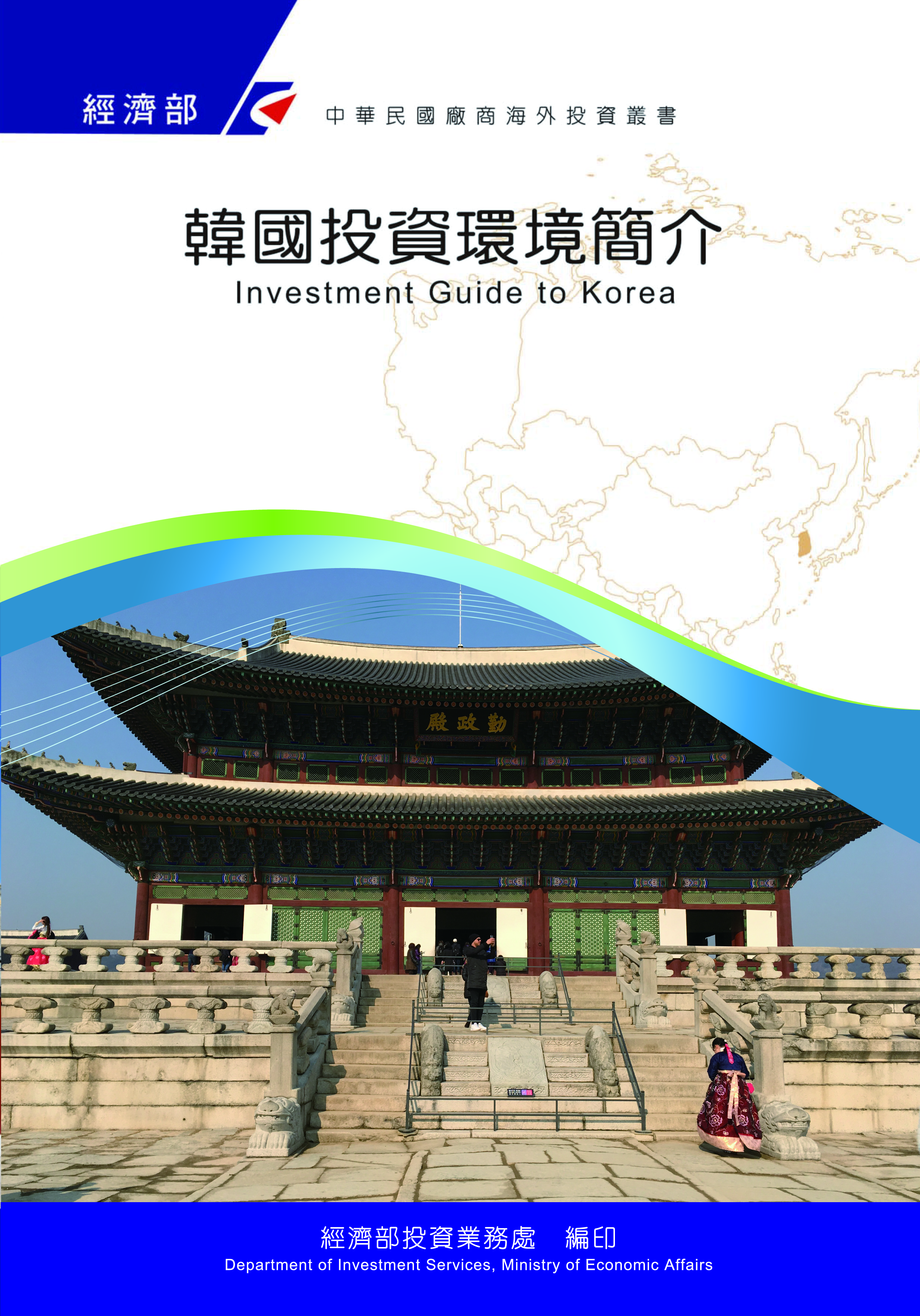 韓國投資環境簡介Investment Guide to Korea經濟部投資業務處  編印感謝駐韓國代表處經濟組協助本書編撰目　錄第壹章　自然人文環境	1第貳章　經濟環境	15第參章　外商在當地經營現況及投資機會	59第肆章　投資法規及程序	65第伍章　租稅及金融制度	75第陸章　基礎建設及成本	79第柒章　勞工	83第捌章　簽證、居留及移民	87第玖章　結論	91附錄一　我國在當地駐外單位及臺（華）商團體	93附錄二　當地重要投資相關機構	94附錄三　當地外人投資統計	96附錄四　我國廠商對當地國投資統計	98附錄五　參考資料	101附錄六　其他重要資料	102韓國基本資料表Source: 1）韓國銀行 httpx://ecos.bok.or.kr/jsp/vis/keystat/index_e.html#/key 2）統計廳 httpx://kosis.kr/eng/statisticsList/statisticsList_01List.jsp?vwcd=MT_ETITLE&parmTabId=M_01_01 3）關稅廳 httpxs://unipass.customs.go.kr:38030/ets/index_eng.do 4）IMFhttpx://www.imf.org/en/Countries/KOR#countrydata 第壹章　自然人文環境一、自然環境（一）地理位置韓國位於朝鮮半島南半部，自1953年韓戰結束後，南北韓以西岸北緯37.8度及東岸38.6度之間橫貫155英哩之軍事停戰線對峙至今，劃分為南北韓，東南部則隔日本海及對馬海峽與日本為鄰。（二）土地面積及地形韓國總面積約為100,339平方公里，南北長東西短，國土70%屬山地和丘陵，東北部地形崎嶇，海岸線平直水深，西南部地型則較平坦，西部海岸線曲折水淺多灣，主要港口有釜山港、仁川港及光陽港等。（三）氣候韓國屬溫帶氣候，四季分明，1981~2010年月平均温度如下：1~3月，冬季平均氣溫為（首爾最高溫，最低溫–）4~6月，春季平均氣溫為（首爾最高溫，最低溫）7~9月，夏季平均氣溫為（首爾最高溫，最低溫）10~12月，秋季平均氣溫為（首爾最高溫，最低溫–）冬天天氣寒冷乾燥，但常有每寒冷3天，氣溫回暖4天之現象，稱之為「三寒四暖」，春夏交會時有梅雨。二、人文及社會環境（一）歷史新羅於西元前一世紀至七世紀在朝鮮半島及東南部建國，高句麗及百濟則分別在朝鮮半島北部及西南部建國，朝鮮歷史稱之為三國時代，新羅於西元735年統一朝鮮半島，後於西元918年被高麗消滅統治，再由朝鮮王朝取代（1392-1910）。1894年甲午戰爭後，日本勢力入侵朝鮮，1910年兼併朝鮮，殖民統治35年，中華民國政府於1919年4月在上海協助韓國獨立運動人士成立「臨時政府」，另於1943年11月於開羅宣言支持韓國獨立。日本宣布無條件投降後，美、蘇軍隊分別進駐朝鮮半島，以北緯38度線分治。南韓於1948年8月15日成立政府，並由李承晚當選首任大統領（總統）。1950年6月爆發韓戰，鏖金3年，聯軍與中共及北韓於1953年7月簽署停戰協定，南北韓對峙至今。（二）人口及語言１、人口：全國人口計約5,185萬人，人口分布於首都首爾（漢城）、釜山、仁川、大邱、大田及光州等主要城市，首爾市人口約973萬人，首爾大都會區人口約占總人口之1/3。２、語言：韓語屬阿爾泰語系。韓語共有10個母音、14個子音。３、風俗習慣及民情：韓國民族個性樂觀，偏好辛辣及醃製泡菜食物，韓國社會階級分明，長幼有序，年節以中秋節為最大節慶，亦有農曆新年節慶風俗。４、宗教：韓國傳統信仰計為佛教、土俗信仰、基督教及天主教教派。５、主要城市概況：（1）	首爾特別市：首爾（漢城）為韓國首都，為韓國政治及經濟之中心。漢江貫穿首爾市，漢江以北稱「江北地區」，係屬較早開發之地區，青瓦臺（總統府）、外交部及主要國家之使領館、銀行及韓國大企業集團等，多集中於該地區。漢江以南稱「江南地區」，屬新開發地區，為新興商業區、會議展覽中心及高級住宅區，另跨國企業、世界名牌代理店等機構亦多在此設置分支機構。（2）釜山廣域市：位於朝鮮半島東南端，人口約341萬人，係韓國第2大城，釜山港為不凍港，且鄰近日本、俄羅斯及中國大陸，為東北亞貨櫃之主要集散地。釜山地區工商業發達，韓國政府指定為「釜山鎮海自由貿易區」，提供各項租稅優惠，吸引國際廠商前往投資。（3）仁川廣域市：位處韓國西北方之海港城市，為韓國之第3大城市，人口約296萬人，鄰近仁川國際機場，海空運便利，韓國政府於永宗島設立仁川經濟自由貿易區（IFEZ），提供各項租稅等優惠措施及便利之基礎設施，積極吸引外國企業。（4）世宗市：韓國政府為平衡城鄉差距及解決人口過度集中首爾之問題，擇定於忠清南道燕岐郡、公州郡地區設置世宗市，自2012年自將重要中央部會陸續遷往該市辦公，目前人口約34.6萬人。三、政治環境（一）政治體制：韓國為立憲共和政體，採大統領體制，行政、立法、司法三權分立。１、行政（1）大統領大統領不僅係國家元首，且為實際上行政首長、三軍統帥及國務會議主席。有權任免國務總理、國務委員、政府各機關首長等及發布命令、締結條約、宣戰媾和、施行大赦、減刑及復權。大統領採直接選舉單一任期，任期5年。韓國國會於通對前任大統領朴槿惠彈劾案，嗣經送請憲法裁判所於裁決定讞後，朴槿惠遭罷免去職，韓國繼於舉行大統領補選，由共同民主黨籍提名之文在寅勝選（得票率41.08%），出任韓國第19屆大統領。（2）內閣內閣為韓國最高之行政中心，目前計有18部4處15廳。18部為企劃財政部、法務部、外交部、教育部、統一部、國防部、安全行政部、文化體育觀光部、農林畜產食品部、產業通商資源部、保健福祉部、環境部、僱傭勞動部、女性家族部、國土交通部、海洋水產部、科學技術情報通信部、中小創投企業部；4處為法制處、國家報勳處、食品醫藥品安全處、人事革新處。現任韓國總理丁世均，出生於1950年，為共同民主黨籍國會議員出身，曾任韓國國會議長及產業資源部部長，2020年1月14日經文在寅大統領提名，接替因參選國會議員而請辭之李洛淵（前任總理）出任總理。２、立法（1）國會為最高立法機構，採一院制，國會議員任期4年，設議長1人、副議長2人，任期均2年，現有300席，其中253席為民選議員，分別由全國253個選區之選民直接票選，其餘47席為全國不分區議員。（2）國會除創制、複決法律條例，審核國家預算及與外國所締條約、同意宣戰或媾和外，對國務總理之任命有行使同意之權，對國務總理或內閣閣員亦有提出不信任之權。３、司法韓國司法屬大陸法體系，採大法院（相當於我國之最高法院）、高等法院、地方法院等三級。大法院長由大統領提名，經國會同意任命，任期6年，為單任制。大法院大法官則由大法院長提名，經國會同意後，由大統領任命。其他法官由大法院長任命。目前韓國有6所高等法院及18所地方法院。（二）重要政黨：1、韓國第20屆國會第一大黨為執政黨-「共同民主黨」，其它主要政黨包括未來統合黨、民生黨、未來韓國黨等，各政黨之席次分布依序為共同民主黨120席、未來統合黨92席、民生黨20席、未來韓國黨20席，無任一政黨可單獨過半。2、另韓國第21屆國會議員4月15日選出，預計將於5月30日宣誓就職，執政黨-共同民主黨取得180席，占總席次之5分之3，其次依序為未來統合黨103席、正義黨6席、國民的黨3席及開放民主黨3席。第21屆國會任期為2020年5月30日至2024年5月29日。（三）政治現況：前任大統領朴槿惠因受民間親信崔順實干政及收受獻金，輿論嘩然，經共同民主黨、國民之黨、正義黨等在野黨磋商，於提起大統領彈劾案，嗣經之院會表決，以234票贊成、56票反對、2票棄權、7票無效之懸殊比數通過，續送由「憲法裁判所」審理。106年3月6日南韓獨立檢察組聲明，朴槿惠與親信崔順實共謀收受三星集團賄賂，期約協助三星少主李在鎔鞏固公司之掌握權。南韓憲法法院於106年3月10日宣布國會之彈劾案成立，要求60天內舉行第19屆大統領補選，大選於舉行，共同民主黨候選人文在寅以13,423,800票（41.08%得票率），大勝自由韓國黨候選人洪準杓7,852,849票（24.03%）及國民之黨候選人安哲秀6,998,342票（21.41%），並於翌（10）日就任第19任大統領。文在寅大統領出身寒微，父母於韓戰期間自北韓逃遷，渠於釜山完成國、高中學業後，考入慶熙大學法學系，在學期間積極參與社會及民主運動，並於通過律師考試後，與同為律師之盧武鉉前大統領合作開業，成為釜山著名人權勞工律師。2002年盧武鉉勝選後，文在寅成為其重要幕僚，擔任青瓦臺秘書室長。2012年文在寅首次參選，當選釜山沙上區國會議員，嗣於同年參加第19屆韓國大統領選舉，惟以108萬餘票之差落敗於朴槿惠，2017年再次參選，當選韓國第19任大統領。文大統領上任後，在經濟方面推動以人為本之經濟成長政策，以「就業及所得主導成長」、「創新成長」及「公平經濟」為施政主軸。在外交方面，新政府啟動與中、美、日、俄四強外交，力圖使韓國在朝鮮半島上爭取更大主動權，文大統領於2017年7月訪問德國時，提出改善兩韓關係，實現朝鮮半島永久和平之「柏林倡議」。文在寅政府並積極修補韓陸關係因韓國部署美軍戰區高空飛彈防禦系統（THAAD）所造成之裂痕，另為降低對中國大陸及美國市場依賴，積極推動新北方政策及新南方政策，期以增進與俄羅斯、歐亞國家、東協國家及印度等主要經濟體間經濟合作關係。2018年5月27日文大統領與北韓國務委員會委員長金正恩舉行南北韓高峰會，共同發表「板門店宣言」，文大統領支持率一度提升至83%，創歷屆南韓大統領民調新高。惟嗣後因貧富差距兩極化及失業率等經濟問題未獲改善，其施政支持度下降至50%以下。2020年全球新冠肺炎疫情大流行，文在寅政府獲得防疫有成美譽，同年5月份文大統領就職3年之民調為71%，創韓國歷屆大統領就職3年民調中之最高紀錄。在南北韓局勢方面，北韓自1993年宣布退出「禁止核武擴散條約」（NPT）並引爆第一次核武危機以來，國際社會雖透過「六方會談」等雙邊及多邊機制致力推動北韓棄核及停止飛彈挑釁，惟因北韓深信軍事實力及保障國家安全需求，以及主導朝鮮半島和平進程，加以美日陸俄等周邊強權在此地區之戰略利益不盡相同，致迄今未獲具體進展。2014年2月南北韓舉行高層會談，雙方分由韓國國家安保室次長金奎顯及北韓統一宣傳部第一副部長元東淵與會。前總統朴槿惠於3月訪問德國德勒斯登期間，向北韓提出以「優先解決人道主義問題」、「為兩韓共同繁榮建設民生基礎設施」及「恢復兩韓人民間之同質性」等三主軸建構朝鮮半島和平統一基礎之「德勒斯登宣言」，惟遭北韓拒絕。2名韓國士兵遭北韓埋設之地雷炸傷，韓方為求反制，重啟停止11年之心戰廣播，迫使北韓主動尋求與韓方談判，雙方歷經3天2夜之馬拉松式談判後，北韓最後同意在協議文件中表達遺憾，並願與韓國政府對話，隨後於同年10月20日舉行第20次南北韓離散家屬省親活動，朝鮮半島情勢又轉趨和緩。北韓於2016年1月6日進行第4次核試，復於2月7日假借試射「光明星4號」火箭為名，再次試射導彈。韓國政府於同年2月11日宣布關閉北韓外匯主要來源「開城工業區」，聯合國安理會於3月2日通過第2270號決議案，對北韓實施經濟制裁，全面檢查往來北韓之船隻進出口貨物、關閉北韓所有銀行海外分行、禁止向北韓提供除運輸人道援助物資所需以外之航空燃料等。惟北韓仍續向韓美挑釁，除續朝朝鮮半島東部海域、日本海海域發射彈道飛彈、防空導彈、潛射彈道導彈（SLBM）、「舞水端」、「飛毛腿」、「蘆洞」等各式中、長程彈道飛彈，並違反安理會決議，於9月9日進行第5次核試。據南韓統計，北韓於2016年期間共計發射24枚彈道飛彈，數量高出金正日執政18年期間試射之彈道導彈數量，北韓花費2次核試及導彈試射之費用更超過2億美元以上。聯合國安理會於2016年針對北韓第5次核試通過第2321號決議案，此係安理會歷年來遏止北韓研發發展核導之第8項決議案，制裁範圍與強度亦為歷項決議案之最，內容包括明訂「所有聯合國會員國自北韓煤炭年進口量不得逾750萬公噸或4億美元」（據估計，此將使北韓煤炭出口大幅減少62%）、加強金融管制、呼籲會員國縮減北韓派駐該國使領館規模，以及將與北韓核導研發相關之11人與10個機構列入制裁對象，另對北韓人權狀況表達關切，更以聯合國罕見之口吻警告，倘北韓持續挑釁，將串連聯合國大會三分之二會員國之同意，撤銷其聯合國會員國資格等。美國總統川普與中國大陸國家主席習近平於2017年4月6日在美佛州海湖莊園舉行「川習會」後，美陸聯手處理北韓問題之態度日益明確，尤以川普於會談前後多次對外發言倘陸方不解決北韓問題，美方將不惜採取單邊行動之可能，川普政府短期政策之重點為透過陸方對北韓施壓。陸方亦已下令要求陸企退運自北韓進口之煤炭等制裁措施，北韓於官媒批判陸方為「妨礙（兩韓）統一之無恥國家」等，各界認為，北韓此舉似顯見陸方之相關作為已收到成效。北韓於2017年11月29日發射「火星15型」洲際彈道飛彈後，同年12月22日聯合國安理會決議通過加強對北韓制裁之2397號決議案，限制供應北韓之石油數量，且要求各國須於12個月將在境內工作之北韓勞工遣返北韓，企圖切斷北韓所有境外收入來源，迫使北韓停止發展核武。  文大統領又發表朝鮮半島和平與共同繁榮之願景，倡議「解決北核問題」、「建構永續發展性南北韓關係」及「實現朝鮮半島新經濟共同體」等3大目標。渠提出之「朝鮮半島新經濟地圖」，計劃以3大經濟、和平地區及整合南北韓市場，將南北韓融合成為單一之經濟體。渠呼籲中國大陸及俄羅斯等東北亞地區共同參與，並於2017年8月設立「北方經濟合作委員會」，擬加強韓國與歐亞國家間之交通、物流及能源領域合作；同年9月提出「9-Bridge計畫」，正式推動「新北方政策」，向俄羅斯建議共同提議共同加強造船、港灣、北極航路、天然氣、鐵路、電力、就業、農業及水產業等9項領域之合作關係。2018年朝鮮半島局勢和緩，該年韓國文大統領與北韓國務委員會委員長金正恩陸續舉行3次高峰會談，金正恩亦分別與美國總統川普及中國大陸國家主席習近平舉行高峰會談，達成以下共識：１、1月9日南北韓高層會談：雙方發表共同宣言，宣布北韓將派團參加平昌冬季奧運及殘障奧運會、南韓承諾於奧運期間提供北韓代表團所需之便利、舉行南北韓軍事會談、召開軍事會議，解除目前之軍事緊張局勢、活化各領域之合作及遵守南北韓宣言等協議。２、3月25日川習會：北韓國務委員會委員長金正恩接受中國大陸國家主席習近平邀請，赴北京舉行高峰會談，此為金正恩自2011年執政以來首次外訪。金正恩提議和平對話，認為倘韓國及美國皆能善意回饋北韓之努力，營造和平穩定氛圍，採取漸進之對應措施，朝鮮半島之無核化問題將可迎刃解決。習近平指出，中國大陸堅持實現朝鮮半島無核化目標，主張透過協商方式解決問題，維持朝鮮半島之和平穩定。３、4月27日第1次南北韓高峰會談：韓國文大統領與北韓金正恩國務委員會委員長在板門店召開「南北韓高峰會談」並發表「板門店宣言」。雙方認為有必要均衡發展民族經濟及共同繁榮，承諾實踐連結東海線及京義線之鐵道及道路，推動現代化等相關計畫，另同意將「北方限界線（NLL）」地區改造為「和平水域」。但「427板門店宣言」之提案與國際社會經濟制裁牴觸。４、5月7日川習會：北韓領導人金正恩與中國大陸國家主席習近平再度舉行高峰會談，陸方強調，中國大陸支持北韓非核化及透過北韓美國高峰會談解決問題，並將與周邊國家合作，積極推動區域內之永久和平。金正恩表示，北韓與中國大陸關係已更加緊密，倘相關國家停止對北韓之敵對政策及安全威脅，北韓則沒有必要保留核武，希望藉由北美高峰會談建立北韓與美國之信賴關係及解決朝鮮半島問題，實現朝鮮半島非核及永久之和平。５、5月26日第2次南北韓高峰會談：文大統領與北韓金正恩國務委員會委員長續於板門店召開「南北韓高峰會談」，俾實踐板門店宣言及促進北美舉行高峰會議。６、6月1日南北韓高層會談：研議鐵路、北韓造林計畫及組團參加「亞洲運動會」（Asian Games 2018），並研討雙方基礎設施、環境及文化體育等交流計畫，惟因國際社會尚未解除制裁北韓，目前南韓仍無法將「經濟合作」納入正式會談議題。７、6月12日川金會：美國川普總統與北韓國務委員會委員長金正恩在新加坡舉行高峰會談，會前美國要求北韓須將所有核子彈頭運出國外、採取可驗證之非核措施、接受美國視察及查證北韓大規模及精密之核武設施、北韓公開及銷毀ICBM等飛彈及禁止北韓再回收鈽及加工濃縮鈾等；北韓則要求與美國簽署互不侵犯條款及發表停戰宣言、與美國關係正常化、禁止韓國與美國出動戰略武器、修訂駐韓美軍之駐軍與減少駐韓美軍之兵力、解除對北韓制裁，協助經濟成長。會後並就北韓完全非核化、保障朝鮮半島之永久和平等4大議題達成共識。８、8月13日南北韓高層官員會談：南韓之討論議題包括舉辦第3次南北韓高峰會之時間與地點、訪問團規模，以及南韓考慮解除對北韓特定領域之制裁；北韓則提出共同合作改善北韓鐵道及道路，並宣布兩韓停戰及解除制裁等要求。９、9月19日第3次南北韓高峰會談：韓國文大統領與北韓領導人金正恩舉行高峰會談，雙方簽署「板門店宣言軍事領域履行合意書」，並召開記者會發布共同宣言，宣布「南北韓結束敵對軍事之關係，消除朝鮮半島戰爭威脅及敵對關係」、「南北韓為增進雙方交流合作及均衡發展民族經濟，雙方願基於互利互惠及互利共榮之原則，研擬相關實質對策」、「南北韓為根本解決離散家族問題，加強人道合作」、「營造南北韓和解及團結氛圍，向國內外展示朝鮮民族之願景，推動全方位之合作交流」及邀請金委員長訪問首爾。10、10月16日南北韓高層官員會談：雙方決議於同年11月至12月初舉辦銜接南北韓鐵路及公路動工儀式、舉行將級軍事會談、南北紅十字會談、森林合作會談、保健醫療會談及體育會談等，並研商離散家屬會面場所及視訊會面等相關事宜。2019年2月27日美國總統川普與北韓領導人金正恩在越南河內舉行第2次朝美高峰會談，惟會議提前於28日中午結束，雙方未簽署任何協議。川普總統於會後舉行記者會表示，北韓要求取消所有制裁，但北韓未能提供美國滿意之答復，美國不急於此時簽署，因而取消簽署協議，並強調雙方在和諧氣氛下結束會議，不影響與金正恩之關係。韓國總統文在寅在會後強調韓國在朝美對話扮演重要角色，要求相關部會研議、支持朝美繼續對話。北韓外務省則表示金正恩對川金二會未達成任何協議表示失望。2019年6月20日再度舉行習金會，研商落實朝鮮半島非核化及川金會議題。中國大陸表示將協助落實朝鮮半島非核及維護區域長期穩定，北韓回應將與中國大陸持續溝通與合作，獲得朝鮮半島問題談判進展及維持和平穩定。此外，中國大陸亦承諾協助北韓改善糧食及觀光等問題。在2019年6月30日舉行之川金會，美國總統川普與北韓領導人金正恩在板門店自由之家舉行單獨會談，此係雙方於1953年簽署「停戰協定」後，美國第一位跨越軍事分界線踏進北韓領土之現任總統。北韓與美國雖未能突破對廢核之立場，但兩國同意指定廢核談判代表，進行全面性之非核談判。韓國統一部發布新聞指出，韓國政府預定於2020年推動下列5大計畫，改善與北韓之關係，達成和平及非核社會之目標。１、在非軍事區（DMZ）推動國際和平地區：將視南北韓關係以及與北韓之談判情形，重啟DMZ和平之路及板門店旅遊。２、推動北韓個人旅遊：推動離散家屬相逢及北韓個人旅遊，活絡南北韓人員交流與邊境地區之觀光產業。３、多元發展交流與合作：在鐵路方面，重啟連貫南北韓鐵路之談判，並規劃與鐵路合作組織（OSJD）探討連通大陸鐵路之方案。此外，加強「南、北、中」及「南、北、俄」等與鄰近國家之3方關係，推動民間主導之知識共享事業。另爭取2032年南北韓共同舉辦奧運等，重啟與北韓在社會文化等領域之合作。４、持續提供人道援助：與北韓協商協助離散家屬透過視訊方式會晤；並透過世界糧食計畫署（WFP）、聯合國兒童基金會（UNICEF）及世界衛生組織（WHO）之計畫持續對北韓弱勢階層提供人道援助。５、建構推動統一之基礎：召開國際論壇、1.5軌戰略對話等多元之公共外交專案計畫，加強國際社會對朝鮮半島和平與發展南北韓關係之瞭解。修訂「南北交流合作相關法律」及制定「統一經濟特區法」等完備相關法制作業。第貳章　經濟環境一、經濟概況韓國於2019年雖然面臨美中貿易衝突、日本對韓國採取出口管制措施、英國脫歐及香港大型示威活動之影響，但全年貿易總額仍連續3年超過1兆美元，但因投資及出口衰退，實質經濟成長率僅成長2.0%，又因民間消費成長速度減緩，外部環境不確定性增加及景氣衰退，設備及營建之投資分別減少7.7%及4.0%。另半導體等主力出口產品價格下跌，貿易條件惡化，名目GDP成長率減少為1.1%，為自1998年（-0.9%）IMF外匯危機以來之最低成長率。對外貿易方面，2019年韓國之出口總額為5,422億3,261萬美元，較2018年減少10.4%；進口總額為5,033億4,294萬美元，較2018年減少6.0%，貿易順差為388億8,966萬美元，連續11年維持順差；貿易總額為1兆455億7,555萬美元，連續3年超過1兆美元（目前全球貿易總額連續3年超過1兆美元之國家僅有中國大陸、美國、德國、日本、荷蘭、法國、英國、香港及韓國等9個國家）。2019年韓國主要出口項目中，除汽車（+5.3%）之外，半導體（-25.9%）、一般機械（-1.8%）、石油化學（-14.8%）、石油製品（-12.3%）、鋼鐵（-8.5%）、顯示器（-17.0%）、船舶（-5.1%）、汽車零件（-2.5%）、無線通訊機器（-17.6%）、電腦（-20.6%）、紡織（-7.9%）及家電製品（-3.6%）均減少。主要出口地區方面，除對美國（0.9%）及獨立國家國協（Commen wealth of Independent  States, CIS）（24.1%）出口成長外，對中東（-18.5%）、東協（-5.0%）、歐盟（-8.4%）、中南美（-5.2%）、中國大陸（-16.0%）、日本（-6.9%）及印度（-3.2%）等主要國家均減少。進口方面，除消費財（1.7%）小幅增加外，資本財、初級產品及中間財進口分別減少15.4%、10.1%及3.1%。投資方面，2019年因美中貿易摩擦、全球需求減少等外部負面條件，以及韓國自2019年起廢除減免營利事業所得稅（法人稅）等措施，抑止外國投資人之投資意願直到下半年起韓國中央與地方政府承諾提供現金補助優惠措施，積極招商，並陸續核准延宕多時之重要併購案等，始於第4季創造最高吸引投資實績。2019年外國人直接投資（FDI）申報金額達233億美元，連續5年超過200億美元，但仍較2018年之269億美元，減少13.3%。就業方面，2019年韓國僱用指標逐漸增加，不論在質與量均見成長，整體就業人數增加30.1萬人，較2018年成長近3倍，15歲以上經濟人口就業率為60.9%，15歲至64歲為66.8%。另在縮短薪資差距（2020年最低薪資為時薪8,590韓元，調升2.9%）、縮短工時、正式員工比率、就業保險投保人數及青年就業等領域皆獲得改善。二、天然資源（一）礦產據韓國礦產物資源公社2018年調查資料，韓國礦物總蘊藏量約305億4,547萬噸，其中金屬礦蘊藏量約1億2,987萬噸，僅占總礦物蘊藏量之0.42%，非金屬礦物蘊藏量約為290億6,821萬噸，約占總礦物蘊藏量之95.16%，另煤碳之蘊藏量則為13億4,748萬噸，占總蘊藏量之4.11%。（調查非每年進行）韓國主要之金屬礦為鐵礦，蘊藏量約為4,508萬噸，占金屬礦蘊藏量37.74%，稀土類（R2O3）礦蘊藏量為2,597萬噸，占金屬礦蘊藏量20.01%，鉛及鋅礦蘊藏量為1,707萬噸，占金屬礦蘊藏量13.15%、重石礦之蘊藏量則為1,537萬噸，占總蘊藏量之11.85%。（二）農林漁牧韓國國土大部分為丘陵地，農地面積有159.6萬公頃，主要農作物為稻米及小麥等雜糧，2019年稻米種植面積為73萬公頃，較2018年（73.8萬公頃）減少1.1%，該年稻米生產量為374萬噸，2018年麥類生產量為10萬2,702噸，薯類生產量則為9萬5,411萬噸。在主要水果作物方面，2018年韓國蘋果生產量為47萬5,303噸，梨生產量則為20萬3,166噸。三、產業概況（一）通訊產業通訊產業為韓國重點發展產業，但自2019年起全球智慧型手機市場發展速度逢緩，中國大陸品牌與韓國產品競爭，導致韓國手機成品出口減少，零配件出口亦受到中國大陸、越南及印度等主要出口對象國家之競爭，銷售減少。新冠肺炎疫情亦衝擊韓國手機產業之產業供應鏈，雖韓國企業多已在越南設立智慧型手機生產工廠，但相關零組件仍有30%必須來自中國大陸進口，中國大陸之停工造成零組件供應斷鏈，影響層面包括中國大陸產電線、插頭、插座、相機零組件等項目，預估將對2020年通訊產業造成衝擊，上半年起即呈現負成長現象。回顧2019年通訊產業狀況，依韓國貿易協會（KITA）統計顯示，2019年韓國手機成品出口金額為47億4,432萬美元，較2018年之61億2,079萬美元減少22.5%；進口金額為37億7,874萬美元，較2018年之43億1,935萬美元，減少12.5%。2016-2019年韓國手機成品進出口統計單位：千美元；%資料來源：韓國貿易協會（KITA） 註：HS code 為8517122019年韓國手機零配件出口金額為121億6,281萬美元，較2018年的68億3,815萬美元，增加77.8%；進口金額為58億4,439萬美元，較2018年的55億5,339萬美元，增加5.2%。2016-2019年韓國手機零配件進出口單位：千美元；%資料來源：K-stat 註：HS code為851770韓國主要手機製造廠商為三星電子及LG電子，三星電子已在中國大陸、印度、越南、巴西與印尼設立生產線，並為減少關稅成本，改赴美國投資及興建新廠。LG電子亦在中國大陸、巴西及印度等國設立生產基地。2019年韓國三星電子智慧型手機之海外生產比率已超過90%，三星及LG擴大海外生產規模，預估上述韓商之未來海外生產比重將會持續升高。2019年三星電子在全球智慧型手機之市占率為20.2%，排名第一位。華為則領先蘋果排名第二位（15.6%），蘋果排名第三位（12.6%）。第四及第五位品牌分別為小米（8.2%）及OPPO（7.7%）。全球五大智慧型手機製造商市占率單位：%資料來源：市場研究機構Strategy Analytics市占率高達20.2%之南韓電子大廠三星電子（Samsung）仍穩坐智慧型手機龍頭，銷售數量達7,510萬支手機，而市占率達15.6%之中國大陸華為則以5,870萬支排名第2名。2018年底起，韓國開始向企業提供5G服務，並在2019年4月起提供全球最早之5G個人服務。韓國5G服務之特點為參與率踴躍，原先市場預估截至2019年底之使用者僅為200萬人，但實際之5G簽約人數已達到500萬人。以韓國5,100萬之人口數量而言，5G商轉不到十個月，即已有十分之一之人口簽約，顯示5G通訊之強大市場需求。另外，韓國5G迅速拓展亦有其特殊因素，相對於美國電信商只在少數城市試行運行，韓國SKT、KT與LGU+等三大電信商在5G商轉後，迅速將覆蓋至首爾與六大都會區，截至2019年底已部署19萬個5G基地臺，覆蓋85個城市及93%之韓國人口。（二）汽車零配件產業2019年韓國汽車產業表現不佳，全年生產數量為395萬輛，係自2009年以來10年內首次低於400萬輛，位居全球第七位。韓國現代、起亞汽車生產之汽車在海外銷售量下降，對韓國汽車及零配件生態鏈造成不利影響。全球汽車產業因美國提高汽車關稅更衝擊韓國汽車產業，汽車銷售量減少，進口之零配件需求亦減少。依韓國貿易協會統計，2017年至2019年韓國汽車零配件之進口呈衰退，出口略有成長。2017年至2019年韓國汽車零配件進出口統計 單位：百萬美元資料來源：韓國貿易協會（KITA） 註： H.S.CODE為8708992019年韓國汽車零配件產品之出口金額為86億8,091萬美元，較2018年增加1.3%。進口金額則為6億9,463萬美元，較2018年減少9.0%。2018年至2019年韓國汽車零配件主要出口國家單位：百萬美元；%資料來源：韓國貿易協會（KITA） 註： H.S.CODE為870899依2019年韓國汽車零配件進口統計，中國大陸為韓國最大汽車零配件之進口來源國家，其後依序為德國、日本、美國及墨西哥等國。2018年至2019年韓國汽車零配件主要進口來源國家 單位：百萬美元；%資料來源：韓國貿易協會（KITA） 註：上述產品 H.S.CODE 為870899儘管在成車市場及零配件市場表現不佳，SUV房車及環保汽車之銷量卻相當亮眼。2019年SUV房車出口數量為147.6萬輛，創下歷史最高紀錄；環保汽車内需達14萬311輛，較去年增加13.5%，出口則為25萬8,669輛，較2018年相比增加31.7%，内需和出口皆創下歷史新高。相關環保汽車之零配件將大量使用半導體、感應器、軟體等電子零配件及通訊技術。目前臺灣電子零配件及通訊技術之品質已獲得韓國市場認可，韓國在發展環保汽車與智慧汽車等新一代汽車趨勢下，對汽車電子產品之需求將進一步增加。（三）美妝產業（化妝品及保養品）近年來韓流帶動之美妝產業引人矚目，特別係韓國影視及藝人在亞洲地區大受歡迎，帶動韓國品牌陸續躋身亞洲排名，美妝產業已成為支撐韓國經濟之新興產業。依韓國進出口貿易統計資料，韓國化妝品產業自2012年首次出現貿易順差之後，平均每年成長率均超過20%，出口規模成長10倍以上。出口對象國家亦從中國大陸、臺灣及香港擴大至美國、日本、新加坡、俄羅斯及澳洲等160個國家。依韓國化妝品產業研究院資料，2019年韓國化妝品出口金額達64億8,618萬美元，較2018年增長3.6%，超過進口金額之16億673萬美元。韓國化妝品產業為出口導向產業，而中國大陸為韓國化妝品第一大出口市場，占整體出口之46.8%，其後依序為香港、美國、日本及越南等。2019年韓國對臺灣出口之化妝品金額約1億5,400萬美元，縮減2.7%。儘管2019年韓國美妝產業之表現依然亮眼，自2020年起受到新冠肺炎疫情之影響，不僅消費心理萎縮，相關產業受到波及，原物料供應鏈亦將面臨斷鏈危機。依韓國化妝品研究院調查指出，因韓國化妝品多自日本進口化妝品原物料，如具美白效果之熊果素及阻斷紫外線之二氧化鈦，預估亦將長期衝擊韓國化妝品之生產線。2019年韓國化妝品主要出口國家單位：千美元；%資料來源: 大韓化妝品產業研究院韓國兩大美妝品銷售通路分別為線上商店（ON-LINE）與實體商店（OFF-LINE）。線上商店（ON-LINE）之類型為公開市場（OPEN MARKET）、社交平臺（SOCIAL COMMERCE）、總合網購中心及美妝品專門網購中心。實體商店則為H&B商場（Health & Beauty Store）、美容專門商店（BEAUTY STORE）、百貨商場及免稅店。其中，百貨商場及免稅店等之實體市場進入門檻較高，Health & Beauty Store及藥妝店（Drug Store）等生活密切型通路（life friendly channel）亦非常流行，生活密切型之美妝品通路為消費者可在自家或辦公室附近購買商品。目前韓國之保健美容店及藥妝店由CJ Oliveyoung、GS Watsons及Kolon W store等3大品牌主導，並以韓國CJ集團旗下之CJ Oliveyoung市占率（60%）最高，截至目前在韓國已有820家分店。CJ Oliveyoung及GS Watsons等保健美容店銷售產品以美妝品為主，藥妝店Kolon W store之銷售產品則以藥品為主。韓國一般美妝品上市時，因較無品牌知名度，不易進入店面銷售，爰先於SNS、BLOG及網購中心進行宣傳及銷售活動，俟提高品牌知名度後，才進入H&B商場、美容專賣店等實體商店，逐步擴大銷售業績。目前韓國美妝品公司大多先透過FACEBOOK、INSTAGRAM、BLOG等網紅在社群網站（SNS）上分享美妝品使用心得，藉以減少廣告費用及博取宣傳效果。我國業者如計劃進入韓國市場，宜研究網路宣傳方案，透過網路與網民口碑提高產品知名度。韓國美妝品市場雖由AMORE PACIFIC與LG生活健康兩家大廠商壟斷，但另一方面，美妝品產業亦較其他產業容易透過ODM或OEM等方式接近市場，若成功進入韓國美妝品大企業之生產供應鏈，更容易拓展韓國之美妝品市場。此外，亦可藉由參加相關國際商展或貿訪團機會，推廣臺灣之優質美妝品及美容產品，藉此瞭解韓國市場通路、消費者之接受度及消費習性，尋求更多新商機。（四）工具機產業工具機產業向來為韓國經濟發展之主力產業，政府亦積極扶植大型企業及主導生產體系，目前韓國為全球第五大工具機市場。依韓國工具機產業協會統計，2019年韓國工具機總訂單規模約為19億4,794萬美元，較2018年減少20.9%，生產規模為18億5,085萬美元，較2018年減少17.0%。惟因韓國汽車SUV汽車之內需市場與出口數量增加，生產SUV之工具機較去年逆勢成長10.5%。2019年韓國工具機產值統計單位：百萬美元；%資料來源：韓國工具機產業協會  （1美元兌換1,166韓元）工具機產業不僅在韓國產業發展占有重要地位，亦為韓國主要出口產業之一，2019年韓國工具機之出口金額為23億1,600萬美元，較2018年減少11.4%。2015年至2019年韓國工具機出口統計單位:百萬美元；%資料來源：韓國工具機產業協會2019年韓國工具機之進口金額為10億2,200萬美元，較2018年減少19.2%。韓國工具機產業協會表示，因2019年半導體、面板企業在海外設廠等之投資案件增加，帶動韓國工具機之出口，而汽車、造船因景氣蕭條進口減少，且愈來愈多韓國業者使用國產之工具機產品，取代自海外進口工具機產品。2015年至2019年韓國工具機進口統計單位：百萬美元；%資料來源：韓國工具機產業協會2019年韓國工具機產業雖表現不佳，但智慧工廠等自動化設備使用高科技工具機之需求增加，預估未來全球工具機產業將維持成長。韓國工具機出口增加，但需求偏重半導體、面板等特定產業，出口地區亦偏重於中國大陸及越南市場，未來韓國工具機產業將重點開發墨西哥及印度等新興市場。依韓國工具機產業協會分析，鑒於韓國企業在中國大陸及越南等地投資海外工廠，且設備需求、造船業訂單及新興國家之基礎設施投資增加，預估自2020年下半年起，工具機出口將微幅增加4%。此外2019年LG電子將國內智慧型手機之生產工廠遷移到越南，手機及手機零配件之工具機出口亦隨之增加，預估2020年設於中國大陸廣州之OLED工廠竣工，亦將促進工具機之出口。近幾年受到美國經濟和歐債危機衝擊，韓國產業結構之問題逐漸明顯，尤其在韓國工具機之主要應用市場—汽車產業，面臨全球貿易保護主義之威脅、中國大陸之霸權主義及進口汽車侵蝕韓國內需市場等問題，連續三年生產量呈現衰退。韓國政府為尋求突破，推動「I-KOREA 4.0」，試圖發展機器人產業，使韓國躍升為全球工業機器人密度最高之國家，企盼結合製造業及資訊技術，建構新產業生態體系，提升韓國製造業之競爭力。就工具機產業而言，韓國與我國目前在整機部分處於相互競爭之態勢，我國輸銷韓國多屬工具機零組件，尤其是傳動零件，包括線性滑軌及滾珠導螺桿等，而我國傳動零件之生產技術已達一定水準，品質及價格方面皆能與韓國業者相互競爭。我國工具機零組件製造商多為中小企業且以全球為目標市場，韓國零組件製造商則以內需市場為主，兩者目標市場不同。我國業者提供之優質且價廉之精密機械零組件，獲得韓國市場高CP值之評價，此為我國業者之優勢。（五）面板產業韓國面板產業與半導體類似，均具有資本及技術密集等產業特性，對國家總體經濟成長有重要之貢獻，2019年韓國面板產品之出口總額達204億9,300萬美元。目前全球面板產業可分為LCD（液晶顯示器）和OLED（有機發光二極體）等2大類，2019年韓國LCD出口金額為102億4,300萬美元，占全年出口之50%，OLED出口金額為102億5,000萬美元，亦占全年出口之50%，顯示OLED市場需求大幅增加，自2020年起始有超越LCD之趨勢。近10年來，韓國面板產業持續領先全球，LG Display及三星Display公司之全球市占率合計超過30%。2019年韓國面板在全球市場占有率為41.1%，其後依序分別為臺灣、日本及中國大陸。2019年面板產業全球市場占有率資料來源: IHS、KDIA 韓國在發展「主動式有機發光顯示器」（Active Matrix Organic Light Emitting Display, AMOLED）之技術領先全球。目前全球AMOLED市場由三星電子主導，自2008年該公司開始投資AMOLED設備起，智慧型手機進入AMOLED面板市場，目前生產數量占全球總生產量之95%以上，且已有三星電子、華為等智慧型手機品牌使用 AMOLED面板，預估智慧型手機之 AMOLED使用率將自2016年之21%增加為2019年之40%。全球智慧手機 AMOLED使用率資料來源：TrendForce惟受新冠肺炎疫情影響，原本面板產業預估在2020年可小幅成長2.5%，依目前之情況可能再次下修預估值。依產業研究院於本年3月評估，韓國受疫情影響之產業主要為半導體、汽車與面板等產業，此三大產業皆為韓國主要之出口產業。韓國面板業主要製造工廠均在中國大陸，中國大陸受疫情影響，實施封城及大規模交通、物流管制，另亦要求工廠停工或減少復工人數。中國大陸主要設備製造商如京東方（BOE）、維信諾（Visionox）及江西益豐泰光電科技（INFINTECH）都無法依契約交貨。迫使韓國兩大面板品牌之LG與三星皆發表聲明，延長中國大陸製造商之交貨期限，惟相關情勢發展均不利韓國面板產業之發展。（六）半導體產業韓國半導體產業在政府主導之下成長茁壯並開創自有品牌。韓國政府全程支持並提供大量研發資金，同時採取保護本國產業政策。即使在韓國半導體產業取得全球領先地位，韓國政府為其側翼護航，希望相關企業繼續保持領先，另財團採取鼓勵企業及學界建教合作，培育晶圓產業之專業人才，成為維持韓國在全球半導體產業之力量。2019年韓國半導體出口金額為956億2,100萬美元，在此一期間受到日本對韓國半導體生產原料實施出口管制措施，導致生產量減少，較2018年之1,278億3,800萬美元，減少25.2%。2015-2019年韓國半導體出口統計單位：百萬美元；%資料來源：產業統計分析系統（ISTANS）2019年韓國半導體進口金額為467億3,800萬美元，較2018年之438億5,900萬美元，增加6.65%。2015-2019年韓國半導體進口統計單位：百萬美元；%資料來源：產業統計分析系統（ISTANS）韓國半導體產業之記憶體半導體，僅動態隨機存取記憶體（DRAM）即占全球7成市占率，儲存型快閃記憶體（NAND Flash）亦占有5成市占率，顯示韓國記憶體半導體具有相當之國際競爭力。韓日兩國爆發貿易摩擦，日本限制對韓國出口製造半導體、電視機和智能手機所需之光刻膠、高純度氟化氫（HF）及氟化聚醯亞胺等3種原料，嚴重影響韓國半導體產能。韓國半導體工程材料之國產比例約為40%，在價格昂貴之尖端材料，對日本和美國依賴程度較高，雖韓國國內之材料供貨廠商逐漸增加，但因技術仍有相當差距，受到韓日貿易摩擦之衝突，韓國三星電子及SK海力士公司頃積極向國內及第3國地開拓供貨來源。2020年初中國大陸爆發新冠肺炎疫情，韓國產業亦因中國大陸新冠肺炎疫情影響，無法順利自中國大陸進口零組件，生產能量減少。其後2020年2月起韓國疫情嚴重擴大，確診病例快速增加，三星、LG等大企業位於慶尚北道之電子工廠，以及重工業群聚之慶尚南道皆出現確診病例，被迫關閉工廠，嚴重影響生產力，預估將重創2020上半年之進出口及整體經濟。（七）替代能源韓國為自然資源缺乏國家，石油完全依賴進口。迄今為止，韓國均從海外進口石油及煤炭等傳統能源。因此，油價的變動直接影響韓國每個產業，甚至可動搖整個國家經濟。韓國政府為降低傳統能源的依賴，減輕環境污染問題，努力發展替代能源產業。文在寅政府上臺後，積極推動綠色能源計畫，為實現2030年將再生能源發電量比率提高到20%之政策目標，計劃建造48.7GW的替代能源設備，將在2022年建構12.4GW，2023年至2030年建構36.3GW替代能源設備。韓國政府為達成目標，計劃透過民間及公共機構力量，積極推動大規模普及計畫。例如，為推廣農村太陽能發電，2030年前在廢棄農地裝置10~15GW規模太陽能設備，並降低農地名目變更標準，使農民參與太陽能產業，逐步擴大農業與太陽能發電並存之農業型太陽能產業。此外，對住宅、建築物用等小型太陽光設備將結合現有RPS系統與FIT系統優點之韓國型FIT系統。韓國政府預估在2030年前投資93兆韓幣（850億美元）組裝48.7GW規模替代能源新設備，其中公共部門和民間部門將分別投資約51兆韓幣（470億美元）及42兆韓幣（380億美元）。韓國政府為在2030年之前將替代能源發電比率提高到20%，將採取能源轉型政策，利用水資源發電的水上太陽能發電，增加海上風力之發電量。韓國政府表示，將擴建以太陽能及風力發電為主的替代源設備，計劃在2030年前將太陽能發電量從5.7GW增加至36.5GW，風力發電量從1.2GW增加至17.7GW。但環保團體認為太陽能設備破壞生態環境改在水庫設置水上太陽能發電，不僅對自然環境的負面影響亦較少，並且水上太陽能發電效率亦較陸地太陽能高。以往架置水上太陽能設備之費用較陸地太陽能設備高，電線貴50%，支架等結構物貴44%。不過最近設置費用大幅降低，其經濟效率提高。此外，水上太陽能設備壽命從15年延長到25年，效率也從80%上升至86%。海上風力發電也有較大的發展空間。海上風力發電比起陸地風力少受空間限制，發電效率高9~10%。此外，海上風力發電在新替代源事業中REC加權值最高，經濟效率亦高（REC加權值：海上風力發電1.5~2.0，太陽光0.7~1.5，水電、陸地風電、生物能源1.0）。目前除公共機構以外，SK E&S、POSCO等民間企業亦已進入海上風力發電領域。隨著物聯網技術（IoT）不斷進步，利用資訊技術的能源效率化市場在高速成長。韓國行動通信公司加快步伐採用EMS系統（Energy Equipment Management System），同時拓展海外市場。透過物聯網技術和人工智能技術，可以分析家庭與企業能源使用狀況亦可提供節能諮詢服務。韓國Hanwha Energy Corporation頃在美國與澳洲等海外市場投資太陽能連結型ESS事業。其ESS SOLUTION將可在白天儲存太陽能發電站生產電力，晚上可繼續提供儲存在ESS的電力，以彌補新再生能源的不確定性缺點，維持穩定供電。韓國政府表示，計劃於2040年前生產620萬輛氫燃料汽車，營造氫燃料經濟環境。文在寅總統於2019年1月17日在出席氫燃料經濟計畫會上表示，氫燃料為改變國家能源體系之新成長動力。在韓國進口95%能源的情況下，發展氫燃料有助確保能源安全。為發展氫燃料經濟，韓國將放寬各種限制，制定「氫燃料經濟促進法」，增加對氫內燃汽車的補助金額。韓國政府提出於2030年成為世界第一大氫內燃汽車和燃料電池國家計畫。此外韓國政府頃全力推動建構氫燃料生產及流通體系，期以創造43兆韓元（約382億美元）之市場，預期在20年後，氫燃料能源的比重將提高到5%，減少二氧化碳2,700萬噸之排放。迄今韓國全國已建構26個加氫站，但因經營成本過高，其中10家已經歇業。（八）醫療產業世界各國面臨人口老化之難題，愈來愈多的國家愈加重視醫療觀光產業，韓國亦不例外。醫療觀光客較一般觀光客停留時間長且支出較多。醫療觀光的定義已從赴海外接受治療之「Medical Travel」，擴大成為結合醫療和觀光的「Medical Tourism」，內涵亦再擴展至包含愉樂服務的「Wellness Tourism」及「Healing Tour」。2018年訪問韓國的外國醫療觀光人數為37萬8,967人，較2017年的32萬1,574人增加17.8%。為2009年吸引外國醫療觀光以來，訪問韓國之外國觀光醫療人數累計超過200萬人。韓國2009年至2018醫療觀光客人數統計單位：人次資料來源：韓國保健福祉部2017-2018年韓國醫療觀光客來源統計表單位：人次；%資料來源：韓國保健福祉部2018年韓國醫療觀光客診療科目中患者最多的是內科，占19.4%，其次為整容外科（14.4%）及皮膚科（13.7%）、健檢中心（8.9%）等。此外，韓國牙科之外國患者人數則較2017年減少。2017-2018年韓國醫療觀光客診療項目統計單位：人次；%資料來源：韓國保健福祉部韓國政府為改善醫療觀光相關法律，推動外國觀光客醫療機構登錄更新制度，並加強海外行銷。韓國觀光公社自2008年起每年舉辦國際醫療觀光會展活動（International Medical Tourism Convention, IMTC）。該活動自2013年起在莫斯科、哈薩克斯坦等海外國家舉辦，活動名稱亦改為「Korea International Medical Tourism Convention」（KIMTC），同時搭配韓流表演，俾吸引各界之注意。另亦組團參加國際觀光博覽會租借韓國醫療觀光宣傳攤位，進行頭皮護理等美容體驗活動，提供業者交流和尋找商機機會 。2018年在則在仁川機場內設立「醫療觀光支援中心（Medical Tourism Support Center）」推廣韓國醫療觀光產業。韓國醫療觀光雖然起步較晚但迅速成長。2018年韓國醫療觀光市場規模為8億7,000萬美元，未來發展可期。隨著韓國醫療觀光市場成長及醫療觀光客增加，醫療觀光產生購物、住宿、娛樂、就業等其他附加正面效果。不僅如此，醫療觀光也有助於提高韓國的知名度和K-POP、K-BEUTY、K-FASHION等韓流影響力。依據韓國產業研究院的問卷調查結果顯示，外國觀光客在韓國最想體驗的是韓國美食，占62%，其次是美容及醫療體驗占15%，占醫療觀光客很大比重的中國大陸與日本觀光客與韓流影響密不可分。韓國醫療院所能以低廉價格為外國患者提供專業技術服務，例如需要高度技術的心臟手術，韓國手術費用為僅美國的1/3、日本的2/3，兼具技術及價格優勢。目前醫療觀光行銷中，網路行銷的重要性日益顯現，隨著公開資訊增加，消費者需求與期待水準隨之提高。且社交網路服務（Social Network Service, SNS）的廣宣日益活躍，在醫療觀光領域廠商與顧客之間的跨國資訊流通也持續增加。韓國觀光公社負責協調政府與醫療觀光之業者，開拓日本、中國大陸、俄羅斯及東南亞市場。日本觀光客主要以散客為主，業者提供整合美容與韓國傳統醫療之服務。對於來自中國大陸之醫療觀光客團，則推廣美容、體檢、抗老醫美服務。針對韓流風靡的東南亞市場推廣與韓流文化體驗整合的醫療觀光服務。針對哈薩克等CIS國家則推廣以VIP為主的高級長期修養服務。韓國保健福祉部指出，未來將再加強與新南方與新北方國家之公共衛生醫療合作，擴大吸引東南亞及中亞地區國家之醫療觀光客。同時拓展醫療服務、製藥及醫療器材等輸往海外市場。四、政府之重要經濟措施及經濟展望（一）重要經濟措施韓國企劃財政部前於2019年12月19發表「2020年經濟政策方向」，評估2020年因全球景氣、半導體產業復甦及政府採取擴張性總體經濟、投資及提振內需市場等政策已獲得預期之成效，GDP可望成長2.4%，預估民間消費及設備投資將分別增加2.1%及5.2%，可增加25萬人之工作機會，出口及進口將分別成長3.0%及2.5%。韓國自2020年2月17日發生新冠肺炎第31例超級傳染者以來，截至5月15日已確診11,037人，262人死亡，186個國家及地區對自韓國入境人士採取禁止或限制措施，觀光等產業遭受衝擊；另受中國大陸疫情影響，對陸出口減少，自中國大陸進口之零組件等原物料出現短缺，無法正常開工。疫情擴大已成為影響韓國經濟之危機因素。2020年2月17日韓國企劃財政部、產業通商資源部、中小創投企業部及金融委員會等4個部會舉行聯席會議，公布「2020年業務計畫」：１、企劃財政部：依文在寅政府「創新成長、包容成長及公正經濟」等3大經濟政策，訂定「4+1策略架構」，推動創新成長計畫：（1）	現有產業及市場：推動主力產業智慧化及升級服務產業，透過「突破性創新」創造新附加價值及就業機會。主力產業：擴大智慧工廠與智慧園區、建立製造數據中心平臺、穩定供應因日本出口限制遭受影響之材料、零件及設備等。服務產業：選定創新服務產業之創新議題及革新相關規定，活絡觀光產業及研擬K-Beauty創新策略。（2）	新產業及新市場：超前投資，開啟「Post-半導體」時代，開創創投創業循環之生態體系（新產業：推廣數據經濟、吸引投資5G之3大配套、擴大普及電動車。創投創業：早期達成20家「獨角獸」企業之目標，成立3.2兆韓元之「擴大規模（scale-up）基金」）。（3）	創新技術之研發（R&D）：促進「策略、挑戰、合作」之研發，擴大國家型之策略性之研發，主導全球之技術能量。（4）	創新人才及金融：培育創新人才及加強創新金融系統，協助民間企業迎接挑戰。（5）	制度及基礎設施：強化社會性調和等創新文化及友善創新之制度基礎，奠定可深度及擴大創新之基礎。２、產業通商資源部（1）	落實素材零組件設備自給自足：A.	穩定供需：編列2.1兆韓元預算挹注100大產品自足計畫，達成9大產品技術自給自足之目標，克服日本實施3大（氟聚酰亞胺、光刻膠及蝕刻氣體）出口管制導致供料不足問題。另化解疫情導致供料之問題，輔導素材及零組件廠商「返國設廠」及多元開拓供應鏈等，擴大國內企業之全球市占率。B.	合作生態：指定龍仁市之半導體聚落成為「素材零組件設備產業特別園區」，並促進國內企業合作推動國產化。C.	全球策略：甄選「100大全球名匠企業」，並跨部會共同提供研發、人材、資金及投資等100項輔導計畫。並建立「素材、零組件及設備企業之全球布局策略」，輔導企業布局全球市場。（2）	培育新興產業「POST半導體」：A.	未來汽車：因應全球市場需求增加，韓國環保汽車日趨普及、擴大生產，增加研發環保車種，達成環保汽車出口30萬臺之目標。B.	系統半導體：編列10年期1兆韓元預算，推動新世代半導體技術開發：建構「FABLESS客制化共生FAB」、設立「設計支援中心」（板橋）及運作1,000億規模之共生基金，奠定無廠半導體公司之成長基礎。另啟動尖端微型製程產線（華城）及5奈米製程投入量產，達成晶圓代工全球市占率20%及半導體出口1,000億美元之目標。C.	生技：活用松島、原州之生技產業聚落及加強五松、大邱之尖端醫療複合園區等之基礎建設、籌建「生技生產人力培育中心」及中小企業疫苗委託生產設備（安東、和順）等，鞏固韓國「全球生技生產樞紐」之地位；靈活運用生技醫藥品及醫療機器等技術，推動生技新產品及服務商業化，達成生技醫療出口100億美元之目標。D.	潛力新產業：透過國內市場擴大及技術開發，培育蓄電池、機器人及能源新產業邁向新世代產業，並推動製造業產業智能化（D.N.A.）燃氣渦輪機（GAS TURBINE）、蓄電池、機器人及產業智能化）。（3）	邁向全球第一之氫能經濟：加速普及氫能車1萬臺及新設氫能充電站100臺；調降氫能之批發價格，減少充電站經營成本。達成氫能汽車出口1,000臺及連續2年外銷第一，並加速開發氫能貨車、氫能無人機及氫能燃料電池等核心產品首度出口海外市場等目標。（4）	「出口PLUS」產業政策：A.	研發電動車及氫能車等環保汽車、LNG貨運船等環保船舶及系統半導體等潛力產品，恢復出口動能。B.	靈活運用「韓-俄建交30週年」之契機，積極推動「新北方合作事業」；並透過簽署RCEP等新南方FTA，達成「新南方貿易2,000億美元」之目標。C.	提供貿易金融（257兆韓元）及出口行銷 （5,112億韓元）輔導措施，促進中小企業出口比重突破20%。D.	因應新冠肺炎疫情及日本出口管制措施，減少韓國企業受損程度：活用「素材零組件供需因應支援中心」，提供1對1企業管理服務。協調跨部會合作，輔導在陸布局工廠正常運作、尋覓替代斷鏈供應鏈、擴大國內產能及支援流動性等配套措施。３、中小創投企業部：（1）	推動核心政策情形及評估：達成創業投資4.3兆韓元、輔導成立11個獨角獸企業及新成立10.9萬企業。輔導中小企業成立1.2萬個智慧工廠、開發韓國品牌（Brand K）及甄選及輔導55個強小企業。（2）	數位經濟大轉型，智慧韓國：獎勵中小企業普及智慧工廠，營造最佳使用製造數據之生產體系及環境。2019年中小企業智慧工廠數為12,660家，預計2020年將達成17,800家。採用尖端ICT解決技術，開發及運用Process管理（RPA）、物流（WMS）及顧客管理系統（CRM）等數位及AI技術，事前企業診斷及預測需求。另營造新創服務產業所需之基礎設施，並提供所需資金。（3）	以數位經濟為主軸，培育革新企業：邁向第4大強國，推動K-獨角獸計畫：結合政府及民間力量，全力發掘及培育創投產業，促進已具系統化產業升級及擴大產量。並甄選優良之中小企業產品為具代表性之BRAND K標章產品，利用舉辦各種商品活動、韓流國家館或專區、海外線上電子商務平臺宣傳，推廣及行銷全球。成立無限自由特區，協助進駐自由特區企業之研發成果予以商業化，協助創造研發成果及事後管理。（4）	成為數位經濟的培土，互利共存：尋覓可互相合作之商業領域，鼓勵大中小企業共同投標政府採購標案及修訂公平交易法等法規之限制。因應疫情擴散，輔導微型企業線上行銷，並促請百年老店分享行銷經驗及KNOWHOW。４、金融委員會：以「協助創新企業挑戰與成長之創新金融」為主題，公布10大核心課題。2019年該委員會之創新金融政策已展獲部分成果，國內銀行之動產擔保貸款餘額由2018年底之0.8兆韓元增加至1.6兆韓元；國內銀行之中小企業貸款餘額由2016年底之610兆韓元增加至747兆韓元；KOSDAQ新上市公司家數由2016年底之82家增加至108家。該會計畫優先提供韓國汽車、造船及素材、零組件及裝備等主力產業設備投資所需之資金或調度資金11.2兆韓元、中小及中堅企業設備投資金4.5兆韓元、產業高度化計畫3兆韓元及其他類別資金3.7兆韓元。2020年2月28日及3月18日韓國企劃財政部發表「早期克服疫情民生經濟綜合對策」及「緊急支援2.0方案」，宣布韓國經濟進入緊急狀態。截至本年4月上旬，韓國政府鑒於新冠肺炎疫情史無前例威脅經濟危機，整體產業可能衰退3.5%，預期企業活動大幅萎縮，另人流及物流之移動受限、消費心理萎縮及服務產業不振等，共業已發表「32兆韓元之克服受害支援對策」、「100兆韓元+α之金融安定套案對策」、「減免4大保險費用負擔」及「10兆韓元之緊急災難救助金」等挽救經濟方案，協助面臨最大困難之自營業者、微型企業、中小企業及受創之企業等共渡難關，增強民生經濟基礎。（二）未來展望韓國銀行2020年2月27日發表「2020年經濟展望」報告指出，受新冠肺炎疫情影響，內外部環境已出現惡化，成長減緩，預估經濟成長率僅為2.1%（2021年為2.4%）。評估雖民間消費可能嚴重衰退，但俟疫情結束應可快速恢復。另由於政府陸續採取擴張性之財政政策，設備投資如半導體與顯示器等IT領域之投資可望獲得復甦。在營建投資方面，雖營建公寓住宅大樓之投資持續減少，但社會基礎建設（SOC）等土木營造業景氣改善，景氣衰退情況應會改善。另商品出口方面，因美中貿易衝突緩和，半導體產業景氣復甦，商品出口將逐漸復甦。 該行預估，本年韓國就業人數將增加23萬人，明年度將增加20萬人。其中，服務業僱用將增加，製造業僱用情況可望逐漸成長。此外，本年消費者物價指數可望上漲1.0%，明年度將上漲1.3%。並預估本年度經常帳順差金額為570億美元，明年度則為540億美元。五、市場環境分析及概況（一）一般市場情況１、須注意之重點韓國政府現今重點發展之產業計有電器、電動車、自駕車、智能船舶、物聯網家電、機器人、生物保健、航空、無人機、高科技消費品、能源新產業、高科技新材料、擴增實境/虛擬實境AR/VR、新時代顯示器及半導體等。臺商與韓國科技產業已建立密切之合作關係，臺商開拓市場時應瞭解韓商的需求，並將韓商所經營的國內外市場一併納入考量。南韓社會注重人際關係、輩份及位階對等，洽商宜透過熟人引介，引介者地位愈高，關係愈好，被引介者之被接受與重視的程度愈高，同時接觸到決策高階的機會也愈大，亦可維持長久的交情與友誼，因此與南韓企業交往之對象，除必備相當的輩份與位階外，亦需長期的投入、耕耘並融入當地社會習慣。韓國較重視外貌打扮，拜訪韓國買主時須穿著正式服裝，女性尤須適切妝扮，贏得韓商之信任。用中文談與韓商談生意時回答要明確。若一味回答確定答案，容易讓韓國人產生誤解，盡可能清楚表達自己的意見，不要誤導對方。韓國人個性較為急進，尤其談生意的時候不喜歡事情拖延，一旦決定了一定要按目標的時間內完成。韓國人要求的答案如果拖到兩三天甚至是一星期的話，韓國人可能會多次詢問處理情形。如果這種情形如反復出現，可能給韓國人不好的印象，甚至認為不可信任。我商到韓國拓展市場，倘本身不黯韓語，建議儘可能聘請翻譯人員，韓國的中小企業普遍無法使用英文溝通並且韓國大多數網站只提供韓文版之資訊，即便是大企業亦有英文不諳之員工。從開拓市場到上市通路，臺灣廠商不易在韓國單打獨鬥。例如從海關到檢驗單位之文書均以韓文說明，且大多數韓商習慣與韓國國內廠商溝通，期待能與供應商取得立即聯繫，並快速回復所洽詢的事宜及提供售後服務，這些事務大部份須仰賴代理商處理，若有意拓銷韓國市場，找尋信賴的代理商應是第一步。我國業者在開發韓國市場時，除已經有長遠交易往來外，通常很難直接與大企業連絡及接單，需要透過代理商中介。建議在評估代理商時，需要花時間徵信該代理商，要特別留意韓商處理相關產品貿易經驗，以及對韓國內銷售管道掌握的程度，在完全了解韓國市場及韓商（或代理商）能力前，盡量避免簽署長期的獨家代理合約。若過去從未與韓商有所接觸，我商除可以透過參加南韓相關產業展覽、外貿協會及公協會主辦的貿訪活動，了解南韓市場及接觸可能合作之南韓廠商外，亦可透過首爾臺灣貿易中心，取得南韓相關進口商聯絡資料以供參考。韓國輸入協會（Korea Importers Association, KOIMA）亦開放依海關貨品分類，線上查詢該會會員廠商資料，網址為；http://www.import.or.kr。另，由於南韓寬頻網路建設先進，愈來愈多韓商（特別是科技業）運用網路，自行找可能的供應商資料，建議我商建立符合公司形象及產品訴求之英文公司網站，內容及設計適時更新，若能同時設立韓文網頁，對促成交易機會將有更大利基。２、促成交易達成之技巧韓商除大企業集團外熟稔英文者並不多，初步書面往來，建議仍以韓文為宜，或可增加回函機率。同時，南韓企業內階級分明，較具規模企業接受訪客大多須層層上陳，故確認拜訪至少須2至4週，同時，企業規模愈大，所需時間愈長。由於南韓人的組織階級意識強烈，見面第一件事，即是透過交換名片及間接資訊，了解來訪者之公司及職位，及與其他韓商或產業重要人士之關係，因此，提出主要往來客戶之名單，提供韓商參考資訊，有助於提升對我商之瞭解。一般而言，韓商雖然英文聽讀能力尚可，但在正式洽談中，若以英文對談基於用字遣詞之不同，容易造成誤解，若有韓文翻譯居中協助，韓商會較為自在。隨伴中國大陸市場之崛起，在各公司加強培訓或招募懂中文的人才，及年輕族群已有使用英文或中文溝通之趨勢，尤其近年來南韓學習中文人口正持續增加，有助於雙方之溝通，對外商而言，應屬正面。惟基於民族特性，在與韓商討論時，須具備耐心與之琢磨，態度溫和但是立場必須堅定。一般拜訪時雙方多會互贈公司紀念品或禮品，但由於2016年韓國頒布「禁止不正當請託與收受財物法」（俗稱「金英蘭法」），送禮文化已經不如從前熱絡。該法發起人為韓國政府最高反貪部門「國民權益委員會」前會長金英蘭，韓國社會因而將之稱為「金英蘭法」。根據「金英蘭法」的規定，不論公務員，一般國立與私立學校的教師和媒體機構員工，不得接受3萬韓元或以上的食物款待，亦不能收取5萬韓元以上的禮物（農漁產品禮物之上限金額已提高至10萬韓元）。另外，亦不能在辦理喜慶或喪事時，接受5萬韓元以上的禮金。若有意拓展韓國市場，建議赴韓拜訪廠商，拜訪之前宜先聘請翻譯人員協助聯繫。交換之文件資料儘可能以韓文書寫，以表達誠意。由於拜訪前後皆需要花不少時間作溝通，宜指定諳韓文之專人負責韓國業務，保持業務聯繫順暢，無論是我商或韓商之聯繫窗口，若有所更換，須留意交接以免關係中斷。即使找到代理商後，仍應保持經常性拜訪，以瞭解代理商的活動。若有可信賴的其他韓籍人士，請其協助瞭解代理商的動態更佳。即使語言溝通有障礙，派遣熟悉技術的業務代表，與代理商一起拜訪最終客戶，係向客戶表達對韓國市場重視的最好方式，亦可藉此了解韓國市場的現況、需求及機會。與韓商在簽署書面合約前，建議擬定契約及詳閱合約內容，也可聘請當地律師做第三方見證，防止若有爭議及引為依據。我商與韓商往來，宜採取相同態度，交易前謹慎防範，遠勝於發生糾紛時亡羊補牢。開始交易之前，建議要有充分時間釐清雙方的希望，並宜透過介紹人居中瞭解對方感到為難或敏感之處為何。另應準備明訂雙方權利義務之合約初稿，請韓國律師審閱後再簽訂，勿為省錢而輕忽預防工作。依據韓國貿易協會統計，韓商貿易付款方式以電匯付款最常見，提供報價時，建議仍以100%保兌不可撤銷信用狀（100% confirmed irrevocable letter of credit）為付款方式，於上船日前4～6週開立。不過由於韓國銀行規定，開立100%保兌不可撤銷信用狀時，進口商必須支付100%的金額，且在銷售後數個月後才能入帳，故此對中小企業現金週轉壓力相當沉重。若韓商堅持以電匯方式付款，建議仍請該商先行將與貨品成本相等的金額匯入，以避免風險。交貨所提供的發票、貨運清單等文件，務必與信用狀、買賣合約或訂單上所提的條件完全吻合。韓國關稅局的通關條件，可依海關貨品分類，於韓國輸入業協會網站上查詢，網址為http://koima.net/main/ main.do。如需了解韓國關稅稅率，亦可到http://www.customs.go.kr/ kcshome/getHoList.po（僅有韓文版）查詢。３、銷售通路分析韓國大企業集團在總體經濟中占有舉足輕重之地位，不僅控制韓國大部分原料、技術、動力、交通運輸工具等，也壟斷韓國大多數市場。韓國零售通路方面亦是如此，需要持續耕耘並尋覓合適的代理商打入銷售通路，才能有所斬獲。我商若決定拓展韓國市場，首先必須掌握瞬息萬變的韓國銷售通路資訊，以便順利進入市場。（1）韓國網購市場 依韓國統計廳發表「2019年度網購趨勢報告」資料，2019年電商網購交易金額約達135兆2,620億韓元，其中六成網購透過手機交易。送貨速度加快、支付系統簡便以及單人家庭劇增伴隨之小額消費等因素促使網購消費成長。2020年上半年新冠肺炎疫情擴散，多數韓國國民減少外出購物，生活必需品等改採網路購買，預估網購市場將大幅成長。目前韓國之家電、通訊設備，乃至於食品及旅遊商品等日常生活上所需的產品及服務均可透過電子商務交易，去年網購最大之商品類型為旅行與交通服務（17兆4,801億韓元），其後分別為家電及電子通訊設備（14兆5,663億韓元）、服裝（14兆4,994億韓元）及食品（13兆4,289億韓元）。目前韓國本國的電商品牌如Interpark、G-market、Action、11st、Coupang、T-mon及Wemakeprice等在市場上相互競爭。多重平臺互相價格競爭，各電商品牌紛紛提出低價競爭策略，因此多數韓國消費者並不固定使用特定之電商平臺。除旅遊相關網站（旅遊團及購買機票等）以外，大部分消費者多先在網站上搜尋產品的關鍵詞，依據條件並進行價格比較後，再選擇最優惠的網站購買。此種消費方式帶動「公開式市場」（open market，即個人及微商家等可在網路上自由交易，減少中間流通利潤）之盛行。韓國電商為提供更佳之服務，紛紛設立物流便捷系統，使消費者快速收到產品，且引進AI系統24小時回覆消費者問題。建議我商進入韓國市場時，先在以上主要網站開設迷你商店提升知名度，並聘請精通韓文之專人使用全韓文介面管理。這些網站類似中國大陸淘寶網，為韓國人主要網購平臺。但創立迷你商店的方法較為複雜，且開店說明書與條件皆須以韓文提供，故申請開店時由精通韓文的人從旁協助與網站管理人員溝通較能事半功倍。韓國主要網路購物平臺設立迷你商店之條件如下：（2）韓國行動支付系統逐漸普及韓國網路購物交易中，手機及平板電腦購物繼續增加，反映韓國市場進入行動購物時代。以往韓國網路支付須透過「電子公認認證書」，消費者表示強烈不滿，韓國大企業因而引進行動支付系統，其他企業也已陸續跟進。韓國前五大行動支付系統韓國現代、樂天、三星、新韓、國民等信用卡公司，以及G-MARKET、AUTION、11ST等大型企業已引進行動支付系統。此種趨勢將促使越來越多韓國企業擴大與海外企業合作，未來透過網路購物或手機即可輕鬆進行海外購物。韓國政府為減輕中小型自營業者信用卡手續費負擔，於2018年12月20日在首爾市推出「ZERO PAY」，運用整合性QR CODE支付消費，且消費者在年底可獲得年均最高40%稅額扣除額。2019年起韓國消費者使用KAKAOPAY進行匯款增加，KAKAOPAY已逐漸取代一般銀行之線上匯款，成為年輕人互相匯款時之平臺。KAKAOPAY須指定韓國銀行帳戶，扣款不足時即須銀行帳戶儲值，亦可在便利商店、餐廳與其他休閒娛樂場所直接使用。2019年韓國使用該平臺服務之人口已突破3,000萬人（約韓國五分之三之人口），平均每日簡易付款之金額約為2,346億韓元，成為支付平臺之市場龍頭。不僅可快速匯款收款，近期亦推出投資及保險支付功能，達到整體RFM服務（個人財務管理）。（3）持續更新及淘汰之連鎖加盟市場依2019年韓國連鎖加盟產業統計，連鎖加盟店營業超過5年以上之品牌比例約占整體之33.2%，營業未超過3年之品牌占48.1%，近一半之連鎖加盟品牌無法營業超過3年。又連鎖加盟品牌當中，餐飲業比重約為75.7%，餐飲業主導韓國國內連鎖加盟之產業發展，但據統計餐飲業之連鎖加盟營業超過7年以上企業僅占整體之20.5%，較其他產業為低，顯示餐飲業為不斷更新及淘汰之產業。依韓國連鎖加盟產業協會統計，2018年計有6,052個連鎖加盟品牌，24萬3,454家加盟店，銷售總額高達150兆韓元。另每年約有500個新增之連鎖加盟品牌及3萬個加盟店，連鎖加盟市場擴張速度之快，使韓國有「連鎖加盟共和國」之譽。自「連鎖加盟」概念引進韓國市場以來，最具代表且符合「連鎖加盟」形象者即為便利商店及餐飲業。由於社會型態大幅度轉變，迷你家庭大幅增加，單身經濟帶動不同之消費型態。依韓國統計廳資料，2019年韓國獨居人口超過584萬人，獨居人口增加有助於便利商店成長，使韓國便利商店數由2018年之4萬1,200家，增加為2019年之4萬2,553家。然因韓國政府自2019年起調整最低工資為每小時8,350韓元（約新臺幣232元），店舖租金亦隨物價調升，促使便利商店業者必須謀求新興營業模式。韓國便利商店除銷售飲料、餅乾與便當等速食商品以外，並販售新鮮食品、水果、即溶咖啡及藥妝品，及提供金融與快遞服務，成為單身經濟潮流之最大受惠者。2019年GS25便利店業績總額達到9兆69億韓元，較上年同期增加33.5%。其中，成長最多產品為家庭替代食品（微波白米、冷凍炒飯等）及酒類。依CU便利商店統計，隨聚餐場合消失，韓國人只能在家中喝酒，酒類銷售額較去年整整上升20%。除銷售之外，韓國便利商店亦與主要外送業者合作，引進宅配服務，消費者可於線上購買便利商店之食品及生活用品，並可直接配送到宅（配送費用約3,000韓元）。2020年新冠疫情擴大，許多企業陸續實施居家辦公，民眾避免外出聚餐，改赴居家附近之便利商店消費，隨疫情愈發嚴重，同年3月透過外送業者購買便利商店之食品交易增加70%，便利商店可謂此次疫情之受益產業。2019年11月韓國5大便利商店店家數資料來源：網路資訊（4）消費趨勢大轉變：自2017年「性價比」、2018年「心價比」、2019年「我價比」至2020年之「主題性」，消費者偏好之消費產品亦不斷改變更新（二）政府採購相關重要資訊依據韓國調達廳資料，韓國於1994年加入WTO政府採購協定迄今，政府採購金額逐年增加，市場規模由2018年之39兆438億韓元增至2019年之45兆8,205億韓元。該廳為提供韓國最新採購訊息，設有「國家政府電子採購電子網站」（Korea ON-line E-Procurement System）韓文網站，隨時公布物品、勞務等招標公告（網址：http://g2b.go.kr）。另為方便加入WTO GPA會員國廠商查詢南韓政府採購資訊，另於調達廳英文網頁（http：//www.pps.go.kr/english/）隨時公布招標資訊及政策資訊。外貿協會接受經濟部國際貿易局委託，於「臺灣經貿網」內建置「全球政府採購商機網」（http://gpa.taiwantrade.com.tw/web/procurement Info.aspx），供各界查詢韓國政府採購商機資訊。據瞭解，目前韓國對外採購之項目多屬韓國無法自製或南韓企業海外生產之資訊設備、醫療設備、運輸、精密測量及研究設備等，相關採購項目均公布於「國家綜合電子採購入口網站」（Korea On-line E-Procurement System; www.g2b.go.kr）。韓國政府開放採購國外產品項目多屬高單價及精密度要求較高之資訊設備、醫療設備、運輸及精密測量產品，因此我國廠商必須提升產品品質及保持價格優勢，方能與日本、歐盟及美洲廠商競爭。另我國廠商參與投標時，除廠商登記投標申請書可以英文登記，但其他相關投標文件均須以韓文製作，因此建議有意來韓投標廠商考慮在南韓設立分支機構或僱用通曉韓文員工製作相關投標文件，俾利爭取南韓標案。有關2015～2019年韓國政府採購市場規模統計，請參考下表：南韓政府採購市場規模統計單位：億韓元資料來源：韓國調達廳（http://www.pps.go.kr/）韓國政府採購市場之相關資訊六、投資環境風險（一）政治及安全風險：南北韓長期處於軍事對峙局勢，韓國自北韓於2016年1月進行第4次核試後，極力促請國際社會對北韓實施制裁方案，並於2月11日宣布關閉「開城工業區」，聯合國安理會另於3月2日及11月30日分別通過第2270號及第2321號決議案，對北韓實施嚴格之經濟制裁。2018年間韓國大統領文在寅與北韓國務委員長金正恩舉行3次南北韓高峰會談及美國總統川普與金正恩舉行3次朝美高峰會談後，朝鮮半島局勢得以緩和，韓國地緣政治風險已大幅降低。（二）社會及經商風險：近年來韓國經濟發展雖獲得成功，但在發展經濟過程，亦出現嚴重貪污問題，韓國政府為防治貪污，先後制訂多項防貪法令。韓政府為杜絕政商不分、公務員貪腐行為，在2016年9月28日頒布「禁止不正當請託與收受財物法」（或稱「金英蘭法」），規定各級公務機關、公、私立學校教職員及媒體員工等相關約400萬名以上之人員，不得接受超過宴請、禮品及紅白帖禮金3萬韓元、5萬韓元（農漁產品禮物之上限金額已提高至10萬韓元）及5萬韓元。在工會組織方面，韓國兩大工會「韓國民主勞動總聯盟」及「韓國勞動組合總聯盟」勢力強大，經常以罷工手段要求加薪及爭取各項福利，且對於企業裁撤員工之決定，常以維護工作權為訴求支持離職員工對企業進行長期抗爭，我國元太科技韓國子公司Hydis因關閉生產線遭受工會及離職員工長期抗爭即為一例，我商必須謹慎處理勞工問題。第參章　外商在當地經營現況及投資機會一、當地投資條件（一）總體投資環境韓國擁有近5,185萬人口，2019年韓國國民所得達32,047美元，年輕消費族群追求時尚，購買力強，且韓國寬頻速度快，上網普及，使用通訊服務需求高，在通訊基礎設施發展快速。韓國企業在面板、半導體、手機及造船、汽車、石油化學等產量排名全球前5大。知名企業包括三星電子、LG、現代汽車、SK、POSCO鋼鐵、國民銀行、HANWA、現代重工業等集團所帶動之產業群聚效益明顯等。韓國政府為積極吸引外人來韓投資，已制定獎勵外人投資之「外人投資促進法」（Foreign Investment Promotion Act），設立仁川、釜山／鎮海、光陽港、黃海、新萬金／群山及大邱／慶北等6個經濟自由貿易區（Free Economic Zones—FEZs），提供租稅及免除關稅等各項優惠，提供外國人在教育、醫療、居住、行政資源等資訊，以期擴大引吸外國資金來韓，加速韓國經濟發展。韓國為協助外國廠商來韓投資，將原先在1998年成立之外商投資支援中心（KISC）功能加以擴大，2003年在大韓貿易投資振興公社（KOTRA）下設置「Invest Korea」，提供各項投資資訊及服務，該中心採單一窗口服務制度，並提供外商必要之協助與諮商。韓國政府對外商投資的鼓勵政策包括租稅減免，提供用地及現金補貼等。2017年起針對與「帶動新成長產業科技」（New growth driver industry technology）相關之外商投資，或在外商專屬投資地區、經濟自由區內從事製造、物流、研發、觀光休閒、國際會展等行業，提供5年或7年之法人稅租稅優惠，及減免財產稅等地方稅。符合法人稅減免條件之企業，在投資日起5年內，其進口資本財申報部分可減免關稅。外商投資超過30%以上之投資案，與帶動新成長產業科技、創造就業有關者，如符合相關條件，可向韓國中央政府及地方政府申請現金補助。（二）外商在當地投資現況據韓國產業通商資源部統計，2019年外國人直接投資（FDI）申報金額為233億美元，較2018年減少13.3%，但維持連續5年超過200億美元。韓國自2015年起連續5年FDI金額超過200億美元，2019年因美中貿易摩擦、全球需求減少，以及韓國自2019年起廢除減免法人稅（營利事業所得稅）等，外人對韓國投資持觀望態度。下半年後，韓國中央與地方政府運用現金補助（Cash Grant）優惠措施積極吸引優良外商投資，以及陸續核准長期未獲通過之重大併購案等。預估2020年韓國投資環境將因「外人投資促進法」完成修法，外資企業之未分配盈餘將可轉投資認定為外人投資等，投資環境獲得改善，但美中貿易衝突、日本持續出口管制及新冠肺炎疫情蔓延等外部因素，恐成為阻礙投資之隱憂。2019年韓國FDI依國家別、行業別及類型別分析如次：１、韓國投資來源國家：（1）歐盟：韓國2019年來自歐盟FDI之申報金額為71.3億美元，較2018減少20.1%。實際投資金額為69.9億美元，增加27.7%。其中製造業投資金額為33.1億美元，較2018年減少11.1%；服務業投資金額為37.3億美元，減少9.0%。（2）美國：2019年來自美國FDI之申報金額為68.4億美元，較2018年增加16.4%。實際投資金額為13.5億美元，減少64.6%。其中製造業投資金額為19.5億美元，較2018年增加9.7%；服務業投資金額為48.8億美元，增加20.7。（3）中國大陸：2019年來自中國大陸FDI之申報金額為9.8億美元，較2018減少64.2%。實際投資金額為1.9億美元，減少76.2%。其中製造業投資金額為5.8億美元，較2018年減少32.8%；服務業投資金額為4.0億美元，減少78.4%。（4）日本：2019年來自日本之FDI申報金額為14.3億美元，較2018年增加9.9%。實際投資金額為10.3億美元，減少0.6%。其中製造業投資金額為2.8億美元，較2018年減少52.8%；服務業投資金額則為11.4億美元，增加80.4%。２、行業別：（1）製造業：2019年韓國外資申報金額為82.2億美元，較2018減少18.2%。實際投資金額為46.8億美元，減少33.1%。其中，主要投資成長產業為化工（18.2億美元→39.5億美元）、食品（2.2億美元→5.5億美元）及醫藥（2.2億美元→5.5億美元）；主要衰退產業為運輸用機械（51.1億美元→8.7億美元）、金屬及金屬加工製品（3.6億美元→0.2億美元）。（2）服務業：2019年韓國外資申報金額為147.6億美元，較2018減少5.3%。實際投資金額為73.2億美元，減少27.9%。其中，主要投資成長產業為零售業（16.0億美元→34.7億美元）、研發、專業及科學技術（3.6億美元→7.9億美元）；主要衰退產業為金融保險（48.9億美元→28.6億美元）及資通訊（31.2億美元→20.4億美元）。３、類型別：（1）創建型投資（Green field Investment）：2019年外資申報金額為159.1億美元，較2018年減少20.5%。實際投資金額為61.1億美元，減少49.3%。其中，對製造業投資自2018年74.8億美元減少為46.2億美元，對服務業投資亦自120.3億美元減少為109.9億美元。主要投資成長產業為零售業（9.2億美元→25.4億美元）、機械設備及醫療設備（7.0億美元→10.1億美元）；主要減少產業為運輸用機械（37.9億美元→6.7億美元）及金融保險（31.3億美元→11.7億美元）。（2）購併投資：2019年外資申報金額為159.1億美元，較2018年減少20.5%。實際投資金額為61.1億美元，減少49.3%。其中，對製造業投資自2018年74.8億美元減少為46.2億美元，對服務業投資亦自120.3億美元減少為109.9億美元。主要投資成長產業為零售業（9.2億美元→25.4億美元）、機械設備及醫療設備（7.0億美元→10.1億美元）；主要減少產業為運輸用機械（37.9億美元→6.7億美元）及金融保險（31.3億美元→11.7億美元）。二、臺（華）商在當地經營現況依我國統計資料，截至2019年12月底止，我對韓投資件數237件，投資金額約15.77億美元，僅占我國對外直接投資總額之1.08%。投資行業包括金融、電子產品製造業、貿易及服務業等，目前計有欣銓科技、日月光集團、元大集團、富邦集團、友嘉集團等臺灣企業在韓國實際投資，另有中華航空、長榮航空/海運、陽明海運、萬海航運、旺宏電子、華碩、明基、捷安特、元大證券及元大銀行等20餘家公司在韓國設有分支機構。臺商數少投資韓國之原因包括投資成本高、市場過度保護、工會強勢及語言障礙等截至2019年12月為止，韓國來臺投資件數計1,672件，投資金額計約12.65億美元，僅占外人來臺投資總額之0.73%，投資行業包括批發及零售業、資訊及通訊傳播業、製造業（電子零組件製造業及金屬製品製造業等），包括三星、LG及現代等韓國企業在臺灣均設有行銷據點。目前在韓國的臺商組織有「韓國地區臺商聯誼會」，於1995年在首爾成立，提供會員韓國商情資訊，協助解決會員廠商之困難，並舉辦各項交流活動。三、給我國業者之投資建議韓國持續發展產業，因應第4次工業革命及國家經濟成長之需要，積極加強半導體、電子、顯示器、石化、鋼鐵、機械、汽車、造船及紡織等主要出口產業，並積極發展電動車、自駕車、機器人、物聯網、大數據、新能源等新成長產業。為吸引外國企業家來韓投資尖端及綠色產業，韓國政府於自由經濟區內指定專區，提供相關技術外資企業投資相關廠房用地價格優惠、租稅減免及各項設廠行政協助。且韓國政府過去10年多洽簽自由貿易協定（FTA），且已生效之FTA計16個，涵蓋58個國家，預計於2022年韓國FTA網絡涵蓋率將由目前之全球GDP 77%，擴大至90%。我國廠商若在韓投資設廠將可運用韓國政府FTA之平臺，取得相關貿易及關稅優惠。鑒於韓國與我國同樣面臨高工資及設廠成本相對較高之經營環境，有意來韓與韓商合作、投資或設立行銷據點之我國廠商，建議可考慮投資高科技或資本回收比率較高之電子產業，至其他如勞力密集等行業，因南韓勞動密集產業已面臨中國大陸產品之追趕，相關產品之發展空間將極為有限。此外，南韓雖在金融風暴後大幅解除外人投資限制，惟投資之法令、規章仍嫌繁複，目前韓國已進行各項法令之修訂，並設立自由貿易區，提供各項優惠，吸引外商前往投資。同時，我國赴韓投資廠商事前應熟悉南韓各項會計、稅務及勞工法令，避免觸及法令及因勞資認知差異，引發不必要之勞資糾紛，並充分利用韓國各地之外人投資服務中心（Invest Korea）之功能，順利推展業務。第肆章　投資法規及程序一、主要投資法令（一）「外商投資促進法」、「外商投資促進法實施令」、「外商投資促進法實施細則」。（二）「關於外商投資規定」。（三）「關於外商投資租稅減免規定」。（四）「租稅特例限制法」（第5章關於外商投資租稅優惠）」。二、投資申請之規定、程序、應準備文件及審查流程（一）外商投資服務窗口：大韓貿易投資振興公社（KOTRA）所屬國內外分支機構及Invest Korea，電話：82-1600-7119。（二）申報人及機關：１、申報人：外國投資者或代理人（代理人須附委託書）。２、申報機關：韓國國內銀行總／分行、外國銀行韓國國內分行、KOTRA。（三）法人設立登記、營業執照及外商投資企業執照 法人設立登記係依據非訴訟事件程序法處理、營業執照申請則依據增值稅法之規定辦理，相關手續可洽詢：１、「Invest Korea」介紹法人設立登記方法。２、營業執照登記可洽詢Invest Korea國稅廳派駐官員。３、已支付出資標的物、已取得上市股份及可兌換債券/交換債券/股份信託轉換股權憑證時，應於30日內向申報主管單位或Invest Korea申請註冊。４、提交文件：（1）外商投資企業執照登記申請書。（2）外匯（兌換/存款）證明書。（3）依據商法第422條檢查人之調查報告書或鑑定人之鑑定書。（4）法人登記簿正本（個人事業者提交營業執照）。投資申請流程說明：１、申請人將填妥之申請文件提交Invest Korea（亦可向市、道投資振興官室委託代辦或向市、郡、區直接申請）。２、Invest Korea代理填寫申請文件及送件。３、Invest Korea將送交申請文件之事實，通知當地外商投資振興館。４、Invest Korea送交至地方政府之文件，由各主管單位受理，主管單位首長若需要與相關機關協調時，應立即請求協調。５、受請求協調之機關首長，必須在處理期間滿期前1日或2日（適用於辦理期間超過7日者）提出意見，如不同意時應敘明理由。外商投資振興館接到業務單位通知後，如有不予核准之案件，應詳查拒絕核准之理由，並協助解決。三、投資相關機關韓國為協助外國廠商來韓投資，在大韓貿易投資振興公社（KOTRA）下設置「Invest Korea」，提供各項投資資訊及服務，該中心採單一窗口服務制度，並提供外商必要之協助與諮商。同時，韓國政府為積極吸引外人來韓投資，已制定獎勵外人投資之「外人投資促進法」（Foreign Investment Promotion Act），仁川、釜山／鎮海、光陽港、黃海、新萬金／群山及大邱／慶北等6個經濟自由貿易區，提供租稅及免除關稅等各項優惠，以期擴大吸引外國資金來韓，加速韓國經濟發展。四、投資獎勵措施（一）租稅優惠：依據「租稅特例限制法」第121條第2款第1項及其施行令第116條第2款相關規定，對符合相關條件之外商投資項目給予法人稅、所得稅、購置稅、財產稅及關稅等租稅減免優惠。１、法人稅（Corporate tax）減免7年（前5年減免率與外資投資比率相同，後2年減免率為外資投資比率之50%）２、法人稅減免5年（前3年減免率與外資投資比率相同，後2年減免率為外資投資比率之50%））３、地方稅（購置稅及財產稅）減免：外國投資企業為經營租稅減免業而取得、擁有財產之購置稅及財產稅，自開始營業日起3至5年期間，減免財產應繳稅額乘以外商投資比例之100%，其後2年減免50%。４、關稅減免：取得新發行股票且申報為外國投資企業者，為直接用於減免法人稅或所得稅之業務而引進之資本財，如符合「稅收特例限制法」相關規定者可免除進口關稅。（二）現金補貼：外資持股比率超過30%以上之外商投資，如符合相關條件（技術移轉及創造就業等），可向韓國產業通商資源部提交投資計畫書並申請現金補貼，該部在與企劃財政部及相關地方政府協商後，經外商投資實務委員會審查及表決，決定是否提供現金補貼。（三）國、公有土地租金減免：１、減免對象：外人投資專用區之工業區型投資專用區內國有土地。２、減免條件及比率：（1）減免100%：投資金額為100萬美元以上與「帶動新成長產業科技」相關事業，或投資金額為250萬美元以上，正式員工人數200人以上之製造業。（2）減免90%：投資金額為250萬美元以上，正式員工人數150人以上之製造業。（3）減免75%：投資金額為500萬美元以上之製造業，或投資金額為250萬美元以上，正式員工人數70人以上之製造業。五、其他投資相關法令（一）韓國憲法。（二）產業聚集開發及工廠設立法。（三）外匯交易法。（四）對社會基礎設施之民間投資法。（五）電腦軟體保護法。（六）防止不當競爭及保護營業秘密法。（七）外國人土地法。第伍章　租稅及金融制度一、租稅（一）法人稅１、課稅範圍：法人稅之繳納義務人為韓國國內法人，如屬外國法人，則僅就其在韓國國內所獲之所得負有繳納義務。２、徵收對象：徵收對象之法人，各事業年度之所得及結算所得，但非營利性之國內法人及外國法人不徵收結算所得。３、繳納地點：外國法人之法人稅繳納地點為韓國國內營業場所之所在地，在韓國國內無營業場所時，則以不動產權利轉讓所得及山林所得等資產所在地為其納稅地，具有2個以上之營業場所者，則以主營業場所之所在地為納稅地。４、納稅標準：外國法人各事業年度所得之法人稅，係以該年度總所得扣除各項法定支出項目後，所算出之淨利作為課稅標準金額，並乘以稅率後算出當年度繳納稅額，課稅標準金額在2億韓元以下之稅率為10%，超出2億韓元以上200億韓元以下之繳納稅額為超出2億韓元金額乘以20%加2千萬韓元，超出200億韓元以上3,000億韓元以下之繳納稅額為超出200億韓元金額乘以22%加39.8億韓元，超出3,000億韓元之繳納稅額為超出3,000億韓元乘以25%加655億8,000萬韓元。（二）個人所得稅依據韓國所得稅法規定，外國人在韓國執行業務之薪津及其他所得，須繳納個人所得稅，外國人所得可選擇下列方法之一申報。１、年度所得乘以19%稅率。２、報稅計算方式之計算標準為將年收入減除薪資扣除標準額、綜合所得扣除額及特別扣除額等後之餘額作為課稅標的，其稅率最高為42%，最低為6%。（三）與外國簽訂之租稅條約韓國截至2020年2月為止與美國及日本等96個國家簽訂租稅條約，包括美國、日本、英國、德國、加拿大、俄羅斯及中國大陸等，另南韓已經與歐洲議會聯盟及經濟合作組織（OECD）簽署多邊租稅協定互助協定，進行國際租稅情報交換。二、金融（一）金融概況南韓在2008年世界經濟危機發生後，進出口嚴重衰退，嗣經韓國政府積極推動各項振興產業方案調適，經濟景氣得以復甦，金融體系及資金流動皆達國際水準，在外匯存底不斷增加，且與東南亞國協、日本及中國大陸等簽署貨幣互換協議後，韓國金融之對外信用度大幅提高。（二）利率水準韓國2020年5月18日之KORIBOR（3個月）年利率為0.93%、CD（91日）為1.05%、3年期國庫債年利率為0.874%、3年期公司債（AA-）利率年率為2.176%、2020年5月基本利率為0.75%。（三）國際收支韓國2019年之經常帳收支為599.7億美元，其中商品收支餘額為768.6億美元，服務收支餘額為-230.2億美元。（四）貨幣制度：韓國貨幣之基本單位為韓元（Won），一般通用之貨幣種類計有1,000、5,000與10,000及50,000韓元之4種紙幣及10、50、100與500韓元等4種硬幣，並有銀行高額支票及信用卡。2020年5月18日韓元兌換美元之基本匯率（Base Rate）為1美元折合1231.00韓元。（五）外匯管制制度依據韓國外匯管理法之規定，出境旅客所持外幣如超過1萬美元時，得提出入境時向海關申報後經核發出具之外匯證明，否則對超過1萬美元部分之外幣，除悉數沒入充公外並處以罰款。第陸章　基礎建設及成本一、土地（一）外人投資專用區１、個別投資專用區：84處２、工業區型投資專用區：26處（1）每平方公尺（㎡）租金：每月69～451韓元，按地區不同而異，其中以全羅南道之大佛工業區最便宜，慶尚南道之昌源零組件工業區最貴。（2）進駐條件：外資持股比率超過30%以上之企業，外資投資金額為1億韓元以上。（3）可進駐規模：約200多萬平方公尺，計有益山（全北）、國家食品（全北）、大佛（全南）、昌源（慶南）、五倉（忠北）、龜尾（慶北）、浦項（慶北）、達城（大邱）、松山（忠南）、堂東（京畿）、長安（京畿）、梧城（京畿）、芝沙（釜山）、月田（光州）及文幕（江原）等工業區。（二）進駐工業區型投資專用區之土地租金減免條件：註：外商投資企業與主管部門簽署入駐合約後可租賃土地50年，每10年需更新合約一次（三）除外人投資專用區外，韓國尚有一般工業區之土地可以購買或租賃方式取得，價格或租金按地區不同而異。二、能源（一）供應狀況2018年韓國之能源消費總量為2億3,793萬TOE，較2017年增加1.7%，其中石油消費量減少1.2%，達1億1,649萬TOE，煤碳消費量為3,398萬TOE，增加1.9%，瓦斯消費量為2,494萬TOE，增加7.2%。韓國於1960年初期以煤碳為主要能源，自1980年代後大量進口石油發展石化工業，成為韓國最大宗之進口能源，並於1990年代進口LNG及電力等潔淨能源，因此韓國石油消費於2002年一度減少50%以下，瓦斯消費量在1990年代平均成長20.1%，2018年占能源消費比重達10.5%，另隨伴電力大幅增加，煤碳消費量亦占能源消費總量之14.3%。（二）供應價格韓國為工業發達之國家，促使能源消費亦隨之增加，加以缺乏天然資源，絕大部分之能源均仰賴自國外進口，同時韓國亦為四季分明之國家，夏季除需要冷氣外，冬季因氣候寒冷，故需暖氣保溫，相對增加能源之消費，故其所使用之原油98%均仰賴進口。根據韓國關稅廳之統計，韓國2018年全年之原油進口金額計達804億美元（2億1,125萬TOE），較2017年增加34.9%，約占韓國進口總值之15%。按韓國自1997年起實施油價自律化，國內4家煉油公司原則上依據原油價格、國際油品價格及匯率等因素，並斟酌市場競爭狀況及其營業策略來自行決定其國內石油產品之銷售價格，無鉛汽油每公升約1,248韓元（2020年5月18日）。三、通訊（一）電話及網路設施韓國對通訊設施之建設一向均不遺餘力，目前並已成為通訊強國，根據科學技術情報通信部統計，韓國行動電話門號數計6,889萬戶，普及率為132.9%，智慧型手機門號數為5,113萬戶，占動電話門號數之比率高達74.2%（二）使用費率韓國對電話及網路設施之使用費率尚屬低廉，如以公用電話為例，市內電話每180秒70韓元，市外電話每43秒70韓元，手機每38秒70韓元。四、運輸（一）海、陸、空運建設韓國陸海空運等各方面，均已具備成為東北亞、亞洲中心國家之條件，舉凡港灣、高速鐵路、地鐵、高速公路及航空等設施，貫通全國、四通八達，主要港口有釜山及仁川，國際機場有仁川、釜山金海及濟州機場。（二）經營情形韓國仁川國際機場已略具東北亞空運中心雛型，運轉繁忙，為世界客機及貨機之轉運中心，另韓國主要港口之一之釜山港，受到中國大陸洋山港開港衝擊，貨運量逐漸減少，但因地處東北亞海運中心點之良好地理位置，其重要性不可忽視。整體而言，在陸海空運之經營情形，韓國以達到先進國水準為目標，積極改善硬體及軟體建設，因此在經營方面均著力於提高效能、維護安全及便捷化等。第柒章　勞工一、勞工素質及結構（一）工作態度韓國實施9年義務教育，且國民均極重視教育，勤奮向學，勞工品質具有一定之水準。2019年每月平均工作時間為163.1小時。然而，韓國民主勞動總聯盟（工會）及韓國勞動組合總聯盟（工會）勢力強大，經常以罷工手段要求加薪及爭取各項福利，近年來因受到產業逐漸外移，工作機會減少，再加以政府對罷工採取宣導及柔性處理，大型罷工風潮已逐漸減少。（二）供應情形根據韓國統計廳之統計，2019年底韓國之就業人數為2,715萬人，失業人口為94萬人，失業率為3.4%。（三）薪資成本韓國政府及企業之薪資結構通常在本俸外，另給予職務津貼、交通津貼、午餐津貼、子女教育津貼、房屋津貼等，發放標準依公司規模及獲利情形略有不同，此外，一年另分次發給約6個月之加給，惟自2006年韓國政府開始執行年薪制（包括上述各項津貼及加給）後，一般企業亦相繼跟隨實施年薪制，目前年薪制已為各企業所採用。（四）當地僱用勞工平均工資：詳請參考附錄六「其他重要資料表」之「表三、產業別之平均月薪」。二、勞工法令（一）法令名稱勞動基準法及其施行細則、施行令。（二）法定工時自2018年7月1日起，每週工作時數為40小時，加計加班時數不得超過52小時，韓國政府已自2005年7月1日起實施週休二日，民間企業（銀行及郵局已於2004年起實施週休二日）亦根據勞工法規定相繼跟進。（三）休假服務滿1年者，自次年起得休假15日，其後每隔2年增加1日，最高以25日為限。服務未滿1年者，其工作日數超過1年之8成者，自次年起享有15日休假，低於8成者，依其全勤工作月數，每1個月享有1日休假。如休假未能在年度內行使，除非因公或特殊情形者外，不得移至下一年累積使用。（四）最低工資韓國政府自2011年實施最低工資後，於2019年調整最低時薪至8,590韓元，即日薪68,720韓元（8小時），週休2日制月薪1,795,310韓元（每週40小時，月工作時數209小時）。（五）勞工保險勞工得加入國民年金、醫療保險、產災保險及僱用保險等4大保險，由雇主及受僱勞工各自負擔保費之50%。（六）退休雇主於員工退休時得支付退休金，惟實施年薪制後，己將退休金併入在內，另員工需加入國民年金，屆齡退休後由國民年金管理公團支付其養老年金。（七）勞工保障規定依據「勞動基準法」規定，雇主不得任意解僱勞工，以保障勞工之工作權，並加入勞工、產災與僱用等3大勞工保險及國民年金，其保費由雇主及勞工各負擔一半，同時除休假外並可申請事假、病假、公傷假、婚假、產假、陪產假及喪假等。（八）工會依據韓國勞工法律規定，為維護勞工權益，員工在2人以上之公司，員工依法可籌組工會，並自2011年6月起允許在同一公司成立兩個不同工會，個別工會可加入全國性之勞動（工會）聯盟，爭取各項權益及福利。（九）對女工及童工之規定等為保障女性之就業機會，並消除性別岐視以建構兩性平等之工作環境，依法規定雇主不得因懷孕、生產及育嬰等理由解僱女性勞工，同時雇主依法給予產假及育嬰津貼，並為紓解女性勞工哺嬰負擔，應於工作場所附設育嬰房等設施，以利安心工作。依據「勞動基準法」及「兒童福利法」等相關規定，企業不得僱用童工。第捌章　簽證、居留及移民一、居留權之取得及移民相關規定及手續（一）居留權外國人因工作需要前往韓國居留時，應準備在職證明書及工作內容證明等向韓國駐外使領館申請工作簽證，惟倘係自營事業（個人投資）者，應準備公司登記證影本及公司營業場所租賃契約。第一次核給一年之工作居留簽證，期滿後再備齊前揭資料申請延期。（二）移民韓國尚未開放外國移民，但投資人在投資金額達50萬美元，僱用韓國籍員工5人以上，得依外國人投資促進法之規定，申請F5永久居留權之簽證。二、聘用外籍員工之規定、承辦機關及申辦程序韓國為保護本國就業市場，對聘用外籍員工規定較為嚴格，目前針對高科技及國家重點發展技術，可向產業通商資源部提出申請，獲得許可後聘用，另企業需要僱用外勞，須向「產業人力公團」申請，其他一般性公司職缺則尚無明文規範，外商可依其實際需要向「出入國管理局」提出申請。三、外商子女可就讀之教育機關及經營情形（一）學校１、漢城華僑小學：（1）地址：首爾特別市中區明洞忠武路一街15號。（2）校長及師資：校長郭美華，教職員人數42名。（3）校園概況：位於首爾市中心，占地約1,000坪，教室為兩棟三層樓建築，另有禮堂及運動空間。（4）學生人數：人數約373人。（5）授課內容：採用臺灣教材。２、漢城華僑中學（1）地址：首爾特別市西大門區延禧洞89之1番地。（2）校長及師資：現任校長于植盛，教職員人數49名。（3）校園概況：教室、禮堂、學生宿舍、餐廳及操場，占地約3,000坪。（4）學生人數：人數約 515人。（5）授課內容：採用臺灣教材。３、Seoul Foreign School：學校現況及校園設施等請參考該校網站（www.sfs.or.kr）４、Seoul International School：學校現況及校園設施等請參考該校網站（www.siskorea.or.kr）５、Korea International School：學校現況及校園設施等請參考該校網站（www.kis.or.kr）６、Korea KENT Foreign School：學校現況及校園設施等請參考該校網站（www.kkfs.org）７、Japanese School in Seoul：學校現況及校園設施等請參考該校網站（www.sjshp.or.kr）（二）經營現況１、漢城華僑小學：學校自籌經費，僑委會依其實際需要補助更新教學設備。２、漢城華僑中學：學校自籌經費，僑委會依其實際需要補助更新教學設備。３、Seoul Foreign School：新生入學需繳交捐建校基金，自籌校務經費，幼稚園至高中（1-13）。４、Seoul International School：新生入學需繳交捐建校基金，經費自籌，幼稚園至高中（JK-12）。５、Korea International School：新生入學需繳交捐建校基金，經費自籌，小學至高中（1-13）。６、Japanese School in Seoul：新生入學需繳交捐建校基金，經費自籌，小學至初中。第玖章　結論韓國積極與美國及歐盟等主要市場簽署自由貿易協定，努力提升韓國國家形象與品牌價值，目前韓國在電子、汽車、造船及文化創意產業等方面在政府政策支援，展現成效，尤以消費性電子產品之設計，不過韓國經濟仍依賴大企業造成韓國貧富差距擴大、大型及中小型企業失衡等現象。韓國政府為解決上述問題，推動經濟民主化政策，限制大企業經營項目等以避免壓縮中小企業經營空間，並積極培植中小及中堅企業之出口能力，培育中小企業。現任大統領文在寅提出以人為本之經濟成長政策，並以「就業及所得主導成長」、「創新成長」及「公平經濟」為施政主軸，大幅調升最低工資、降低工時及將臨時員工轉為正職等政策，推動以製造業之創新成長，透過創新技術及融合，促進新興產業之成長及發展，並將中小企業廳升級為中小創投企業部，加強輔導中小創投企業智慧化及加速成長計畫。韓國政府為持續發展產業、因應第4次工業革命及國家經濟成長之需要，除積極加強半導體、電子、顯示器、石化、鋼鐵、機械、汽車、造船及紡織等主要出口產業，加速發展自駕車、電動車、機器人、物聯網、大數據、生醫健康及新能源等新成長產業之外，並將全面對外洽簽自由貿易協定（FTA），目前已有16個FTA生效，涵蓋58個國家，我國廠商若在韓設廠投資可利用韓國政府FTA之平臺，將可享受相關貿易及關稅優惠。另韓國為吸引外國企業家來韓投資尖端及綠色產業，韓國政府於自由經濟區內指定專區，提供相關技術外資企業投資，提供設廠用地價格優惠、租稅減免及各項投資所需之行政協助，韓國距離我國不遠，且與中國大陸東北地區鄰近，亦可為我國關鍵技術之企業之投資選項，作為拓展東北及西伯利亞等第三國市場之基地。附錄一　我國在當地駐外單位及臺（華）商團體（一）駐韓國臺北代表部經濟組	Economic Division, Taipei Mission in Korea	韓國首爾市鍾路區世宗大路149號光化門大樓6樓	電話：（82-2）6329-6055   	傳真：（82-2）6329-6057 	E-mail：korea@moea.gov.tw（二）外貿協會首爾臺灣貿易中心	Taiwan Trade Center, Seoul	韓國首爾市中區小公洞91-1番地Seoul Center B/D1202室	電話：（82-2）3789-8722	傳真：（82-2）3789-8779	電子郵件：seoul@taitra.org.tw	URL： http：//www.taiwantrade.com.tw（三）韓國地區臺商聯誼會	The Taiwan Business Association in Korea	61 Cheongbuksandan-ro，Cheongbuk-myeon, Pyeongtaek-si,Gyeonggi-do, 451-833, Korea	會長：康文仁	電話：（82-31）681-9168 ext.7126	行動電話：（82-10）4090-0751	電子郵件：bill.kang@ardentec.com附錄二　當地重要投資相關機構（一）主要政府機構網址１、安全行政部Ministry of Security and Public Administration   www.mospa.go.kr２、產業通商資源部Ministry of Trade, Industry & Energywww.motie.go.kr３、企劃財政部 Ministry of Strategy and Finance
www.mosf.go.kr４、外交部 Ministry of foreign Affairs 
www.mofa.go.kr５、文化體育觀光部 Ministry of Culture, Sports and Tourism
www.mcst.go.kr６、農林畜產食品部 Ministry of Agriculture, Food and Rural Affairs  www.mafra.go.kr７、海洋水產部 Ministry of Oceans and Fisheries 
www.mof.go.kr８、教育部 Ministry of Education
www.moe.go.kr９、環境部 Ministry of Environment www.me.go.kr10、僱傭勞動部 Ministry of Employment and Labor www.moel.go.kr11、保健福祉部Ministry of Health and Welfare 
www.mw.go.kr12、中小創投企業部Ministry of SMEs and Startups
www.mss.go.kr（二）主要經貿公協會１、大韓貿易投資振興公社 Korea Trade-Investment Promotion Agency 300-9,Yomgok-dong,Seocho-ku,Seoul,KoreaTel：02-3460-7114  Fax：02-3460-7777  Net：www.kotra.or.kr２、韓國貿易協會Korea International Trade Associaton159-1,Samsong-Dong,Kangnam-Ku,Seoul,Korea Tel：02-6000-0114  Fax：02-6000-5310  Net：www.kita.net３、大韓商工會議所 Korea Chamber of Commerce & Industry45,4-Ka Namdaemoon-Ro,Chung-Ku,Seoul,KoreaTel：02-316-3114  Fax：02-757-9475  Net：www.kcci.or.kr４、全國經濟人聯合會 The Federation of Korean Industries28-1,Youido-Dong,Youndungpo-Ku,Seoul,KoreaTel：02-3771-0114  Fax：02-3771-0110  Net：www.fki.or.kr５、中小企業中央會 Korea Federation of Small and Medium BusinessKT Office B/D 14F/19F, 28-2, Youido-Dong, Youndungpo-Ku, Seoul, KoreaTel：02-785-0010   Fax：02-782-0247  Net：www.kfsb.or.kr６、韓國輸入協會 Korea Importers Association 218,Hangangno 2-ga,Yongsan-gu,Seoul,KoreaTel：02-792-1581/4  Fax：02-785-4373  Net：www.koima.or.kr附錄三　當地外人投資統計單位：百萬美元資料來源：韓國產業通商資源部附錄四　我國廠商對當地國投資統計年度別統計表 資料來源：經濟部投資審議委員會年度別及產業別統計表單位：千美元資料來源：經濟部投資審議委員會附錄五　參考資料參考網站：⊙韓國產業通商資源部Ministry of Industrial, Trade and Energy   	http：//www.motie.go.kr⊙韓國僱傭勞動部Ministry of Employment and Labor   	http：//www.moel.go.kr⊙韓國中央銀行Bank of Korea	http：//ecos.bok.or.kr ⊙韓國關稅廳Korea Customs Service	http：//www.customs.go.kr⊙韓國統計廳Statistics Korea	http：//kostat.go.kr⊙Korean Statistical Information Service	http：//kosis.kr ⊙大韓貿易投資振興公社Korea Trade-Investment Promotion Agency	http：//www.kotra.or.kr⊙韓國貿易協會Korea International Trade Association	http：//www.kita.net⊙韓國觀光公社Korea Tourism Organization	http：//big5chinese/visitkorea.or.kr/cht/index.kto附錄六　其他重要資料表一：勞動人口單位：千人，%表二：失業率資料來源：韓國統計廳「經濟活動人口調查」表三：產業別之平均月薪單位：千韓元資料來源：韓國僱傭勞動部表四：韓國進出口貿易統計百萬美元，%資料來源：韓國貿易協會表五：韓國前十大主要進口國單位：千美元資料來源：韓國貿易協會（按2019年金額排名）表六：韓國前十大主要出口國單位：千美元資料來源：韓國貿易協會（按2019年金額排名）表七：韓國消費者物價指數１、資料來源：韓國統計廳（基本分類消費物價指數）２、以2015年=100為基準表八：韓國生產者物價指數１、資料來源：韓國統計廳２、以2015年=100為基準表九：韓國外國觀光客人數單位：人１、資料來源：韓國觀光公社２、上述統計滯留90天以上者除外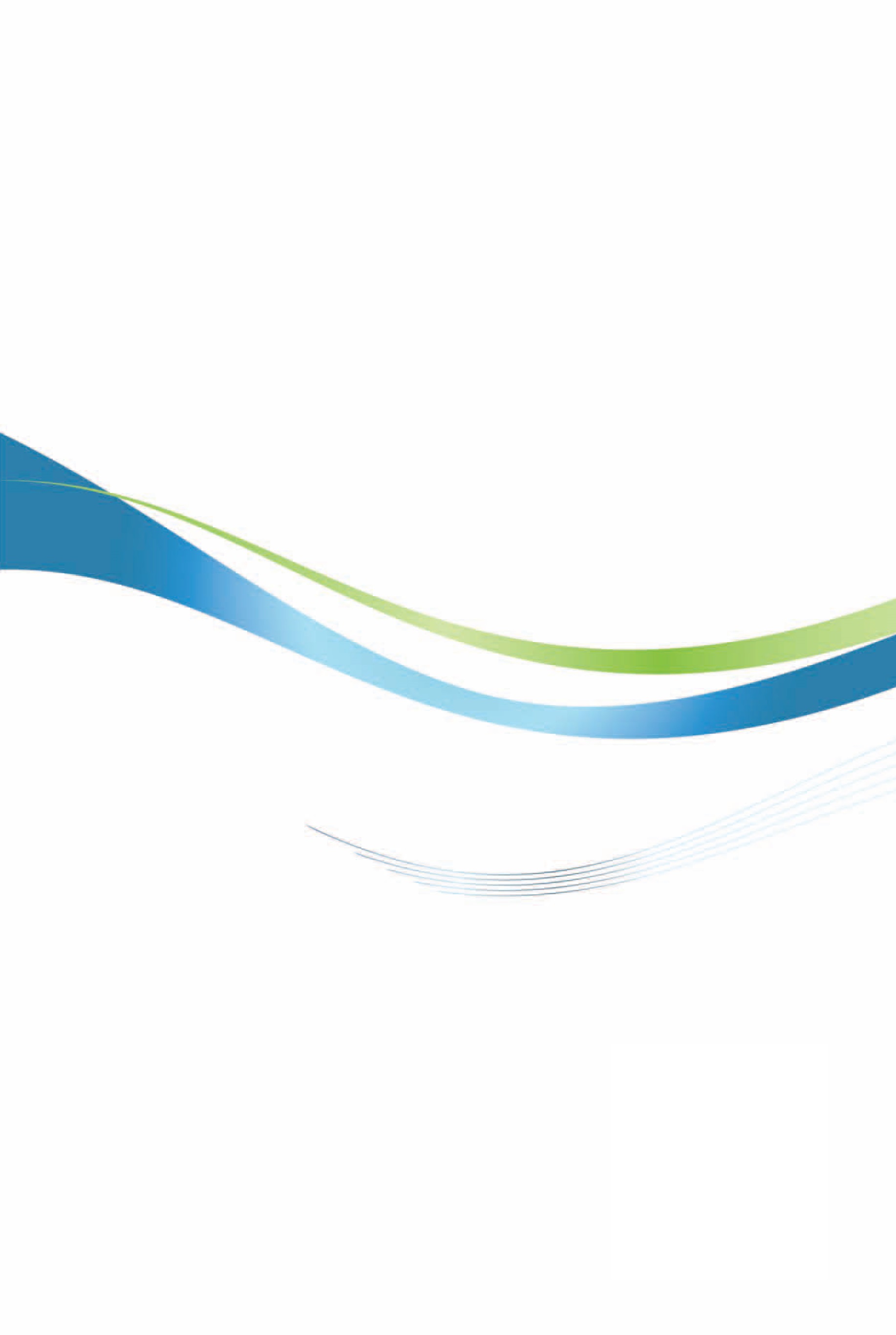 自　然　人　文自　然　人　文地理環境朝鮮半島位於亞洲大陸東北部，在北緯33至43度，東經124至132度之間，韓國位於朝鮮半島南半部，以西岸北緯37.8度及東岸38.6度為軍事停戰線，與北韓分界。南韓70%以上為山地和丘陵地，東北部地形較為陡峭，西南部為平原，是朝鮮半島穀倉。國土面積韓國領土總面積為100,339平方公里，占朝鮮半島45%氣  候氣候溫和，屬溫帶氣候，介於大陸性及海洋性之氣候型態，四季分明，1981~2010年月平均温度如下：1~3月，冬季平均氣溫為（首爾最高溫10℃，最低溫–5℃）4~6月，春季平均氣溫為（首爾最高溫27℃，最低溫7℃）7~9月，夏季平均氣溫為（首爾最高溫28℃，最低溫17.2℃）10~12月，秋季平均氣溫為（首爾最高溫19℃，最低溫–3℃）種  族韓族人口結構全國人口計有51,849,961人（2019）首都首爾市人口約9,729,107人（2019）教育普及程度韓國實施9年國民義務教育，現有大專院校計340所（其中含一般大學191所、師範大學10所、技術大學2所、專科學校137所）。依據IMD教育競爭力排名，全球63個國家中，韓國排名第28名（2019年）語言韓語宗   較佛教、基督教、天主教首都及重要城市* 1個特別市：首爾（首都）* 6個廣域市：釜山、大邱、仁川、光州、大田、蔚山* 8個道：京畿道、江原道、忠清北道、忠清南道、全羅北道、全羅南道、慶尚北道、慶尚南道* 特別自治市：世宗* 特別自治道：濟州道政治體制民主憲政，總統及地方行政首長皆以直接選舉選出投資主管機關企劃財政部、產業通商資源部經　濟　概　況經　濟　概　況幣制韓元（won）國內生產毛額US$ 1兆6,420億（2019）經濟成長率2.0%（2019）平均國民所得US$32,047（2019）匯率1,226.20（2020.4.28美元兌換韓元基本匯率）利率0.75%（2020.4基本利率）通貨膨脹率0.4%（2019）產值最高前五種產業電子、汽車、造船、化工、鋼鐵出口總金額US$ 5,422億3,261萬（2019）主要出口產品積體電路及微組件、乘用汽車、原油以外之石油等、第8701至8705節機動車輛零配件、電話機、遊覽船、渡船、貨船等供載客或載貨之船舶、第8469至8472節機器之零組件、第8525至8528節所屬器具零件、環烴、專供製造半導體晶柱或晶圓、半導體裝置、集體電路及平面顯示器之機器及器具與其零件 （2019）主要出口國家中國大陸、美國、越南、香港、日本、中華民國、印度、新加坡、墨西哥、馬來西亞（2019）進口總額US$5,033億4,295萬（2019）主要進口產品石油原油、積體電路及微組件、石油氣、原油以外之石油等、煤、電話機、乘用汽車、專供製造半導體晶柱或晶圓、半導體裝置、集體電路及平面顯示器之機器及器具與其零件、錳礦石及其精砂、自動資料處理機及附屬單位（2019）主要進口國家中國大陸、美國、日本、沙烏地阿拉伯、越南、澳洲、德國、中華民國、俄羅斯、卡達（2019）2016年2017年2018年2019年出口金額8,156,7556,972,4946,120,7994,744,326出口成長率-21.4-14.5-12.2-22.5進口金額2,885,4355,000,0824,319,3593,778,742進口成長率-5.973.3-13.6-12.52016年2017年2018年2019年出口金額14,749,6196,543,0876,838,15112,162,812出口成長率-16.3-55.64.577.8進口金額7,373,2716,472,2425,553,3945,844,392進口成長率6.0-12.2-14.25.2排名2017年市占率2018年市占率2019年市占率1三星21.1三星20.4三星20.22蘋果14.3蘋果14.4華為15.63華為10.1華為14.4蘋果12.64OPPO7.8OPPO8.3小米8.25VIVO6.1小米6.1OPPO7.72017年2018年2019年進口金額871763694出口金額8,7868,5718,680國家別2018年2018年2019年2019年國家別金額成長率（%）金額成長率（%）美國2,1982.12,48513.1俄羅斯651-2.66895.9烏茲別克55945.75854.6中國大陸360-27.2321-10.7印度3475.838611.3越南33233.042929.3阿拉伯聯合大公國309-19.035615.1斯洛伐克277-5.12977.1日本239-1.0223-6.7德國22011.027323.9合計8,571-2.58,6801.3國家別2018年2018年2019年2019年國家別金額成長率（%）金額成長率（%）中國大陸193-7.3174-9.7德國12416.597-21.0日本93-39.190-2.5美國65-12.754-15.5墨西哥575.448-15.3印度14-7.01621.0捷克1274.411-9.5越南1013.21556.9土耳其97.68-8.6臺灣5-13.14-14.9合計763-12.4694-9.0排名國家出口金額市占率成長率1中國大陸3,037,59446.814.32香港919,35914.2-30.13美國525,2968.1-2.44日本401,6336.232.75越南222,7803.432.36俄羅斯210,5633.233.57臺灣154,0042.4-2.78泰國139,3152.1-15.79新加坡127,0152.0-3.910馬來西亞88,9261.41.8訂單訂單生產生產2019年規模成長率規模成長率2019年1,947-20.91,850-17.0年度2015年2016年2017年2018年2019年出口額2,3872,0202,3512,6152,316增減率6.7-13.716.411.2-11.4年度20152016201720182019進口額1,5231,2141,3401,2651,022增減率1.8-20.510.4-5.6-19.2排名國家別市占率（%）1韓國41.12臺灣16.63日本11.34中國大陸30.25其他0.9AMOLED（%）Non-AMOLED（%）2017年28722018年36642019年40602015年2016年2017年2018年2019年出口金額62,73762,10099,774127,83895,621出口比重11.9112.5317.3921.1417.63出口成長率0.58-1.0160.6728.13-25.202015年2016年2017年2018年2019年進口金額38,33436,76241,09143,85946,738進口比重8.789.058.598.199.29進口成長率4.73-4.1011.786.746.56年2009201020112012201320142015201620172018年平均增長率患者人數60,20181,789122,297159,464211,218266,501296,889364,189321,574378,96722.7%中國大陸美國日本俄羅斯蒙古哈薩克泰國越南加拿大合計2017年99,83744,44027,28324,85913,87712,5666,1377,4473,966321,5742018年118,31045,21342,56327,18514,04212,9878,9987,5324,098378,967增減率18.51.756.09.41.23.446.61.13.317.8內科整容外科皮膚科健檢中心婦產科骨科神經外科一般外科牙科其他合計201780,50748,84943,32739,15620,14522,73013,06811,23813,30773,810397,882201889,97566,96963,67141,23024,47223,86414,05212,81012,48381,925464,452增減率11.837.147.05.321.55.07.514.0-6.211.016.7網路購物平臺條      件SSG、EMART1.需營業執照號碼（上線或離線）2.需與專門管理人員諮詢迷你商店事宜11.ST1.申請帳號（ID） 2.提交文件A、銷售協議（網站下載）B、海外營業執照影本 C、代表人身份證影本D、業者或者申請帳號人存摺E、搜集個人資訊委托同意書（網站下載）3.其他補充文件G-MARKET、AUCTION1.申請帳號（ID）2.以電子郵件提出申請，郵件上提供公司名稱、ID、會員名稱、聯絡方式、郵件地址及其他相關資料。行動支付名稱支付方式使用方法NAVER PAY信用卡式支付需要申請naver帳號KAKAO PAY加值式匯款支付需要申請kakao talk帳號,kakao talk（手機聊天工具）和綁定使用TOSS加值式匯款支付需要申請toss帳號，另可所用的銀行帳戶連結使用PAY CO信用卡式支付申請帳號之後，線上或離線都可使用，離線使用的時候需要下載APP三星PAY信用卡式支付限用三星手機的用戶店名店家數GS25 13,899CU13,820Seven-eleven10,005Emart244,438Ministop2,582消費趨勢關鍵詞出現時期意涵內容性價比2015~2016年效益對於價格的比值伴隨電子商務市場、智慧型手機市場之成長登場，透過精準的資訊科技，消費者可計算效益與價格之比。心價比2018年心理上滿足對於價格的比值由於韓國殺蟲劑雞蛋風暴、致癌物衛生棉事件等與商品安全相關的議題，消費者不僅考量價格，亦選擇能消解心理上不安，同時滿足效益極大化之產品。因此消費者開始挑選能兼顧健康及身心，以便追求個人幸福的產品。我價比2019年與價格無關，以自我滿足為優先考慮經濟蕭條造成兩種極端消費方式一同出現，一種為廉價但品質差的商品，僅考慮價格後就購買的消費方式；另一種為極其昂貴又不值錢的商品，只要本人喜歡便毫無猶豫購買的消費方式。主題性2020年主題性消費相較商品CP值及品質，新世代之消費趨勢更重視商品之主題，消費者喜歡具個性、主題性之商品，有趣、新奇能引起共鳴或任何觸動情感之商品皆可成為主題。對於習慣影像視覺及追求多變的年輕族群而言，比起機能性更偏好主題性，比起產品說明，具備主題性更係優先考量之消費重點。項目2015年2016年2017年2018年2019年國內採購240,168242,638263,026273,283321,434國外採購3,9634,4575,6154,5305,712工程採購114,348104,278112,180107,356124,380設施勞務3,9743,8474,4705,2696,679總決標簽約金額362,453355,220385,291390,438458,205項目類別內 容內 容內 容內 容適用政府採購協定之範圍適用機關（1）2019年參與需經由韓國調達廳公告及採購的韓國公共機關採購總額為45兆8,205億韓元，較2018年增加67,767億韓元。其中地方自治團體採購21兆6,311億韓元（占採購總額之47.2%），國家機構為12兆9,034億韓元（28.2%），其他公共機構為11兆2,860億韓元（24.6%）。（2）2019年韓國調達廳登記的企業總數為43萬4,062家，較2018年增加33,147家。（1）2019年參與需經由韓國調達廳公告及採購的韓國公共機關採購總額為45兆8,205億韓元，較2018年增加67,767億韓元。其中地方自治團體採購21兆6,311億韓元（占採購總額之47.2%），國家機構為12兆9,034億韓元（28.2%），其他公共機構為11兆2,860億韓元（24.6%）。（2）2019年韓國調達廳登記的企業總數為43萬4,062家，較2018年增加33,147家。（1）2019年參與需經由韓國調達廳公告及採購的韓國公共機關採購總額為45兆8,205億韓元，較2018年增加67,767億韓元。其中地方自治團體採購21兆6,311億韓元（占採購總額之47.2%），國家機構為12兆9,034億韓元（28.2%），其他公共機構為11兆2,860億韓元（24.6%）。（2）2019年韓國調達廳登記的企業總數為43萬4,062家，較2018年增加33,147家。（1）2019年參與需經由韓國調達廳公告及採購的韓國公共機關採購總額為45兆8,205億韓元，較2018年增加67,767億韓元。其中地方自治團體採購21兆6,311億韓元（占採購總額之47.2%），國家機構為12兆9,034億韓元（28.2%），其他公共機構為11兆2,860億韓元（24.6%）。（2）2019年韓國調達廳登記的企業總數為43萬4,062家，較2018年增加33,147家。門檻金額（1）韓國WTO承諾減讓 a.中央機關採購案（a）工程類：82億韓元 （b）物品及勞務：2.1億韓元 b.地方自治團體（a）工程類：245億韓元 （b）物品及勞務：3.3億韓元 c.政府投資機關：（a）工程：245億韓元（b）物品及勞務：6.5億韓元（2）政府採購門檻： a.國家機構：30億韓元以上之一般工程、3億韓元以上之電器及資訊通信工程。 b.地方自治團體：預估工程成本在100億韓元以上之工程採購。 c.物品採購：物品單價1萬韓元以上之國內物資，海外採購物品單價在10萬美元以上之物品。採購單位可視需求，未超出上述基準金額之採購案，亦可經由調達廳公告採購。（1）韓國WTO承諾減讓 a.中央機關採購案（a）工程類：82億韓元 （b）物品及勞務：2.1億韓元 b.地方自治團體（a）工程類：245億韓元 （b）物品及勞務：3.3億韓元 c.政府投資機關：（a）工程：245億韓元（b）物品及勞務：6.5億韓元（2）政府採購門檻： a.國家機構：30億韓元以上之一般工程、3億韓元以上之電器及資訊通信工程。 b.地方自治團體：預估工程成本在100億韓元以上之工程採購。 c.物品採購：物品單價1萬韓元以上之國內物資，海外採購物品單價在10萬美元以上之物品。採購單位可視需求，未超出上述基準金額之採購案，亦可經由調達廳公告採購。（1）韓國WTO承諾減讓 a.中央機關採購案（a）工程類：82億韓元 （b）物品及勞務：2.1億韓元 b.地方自治團體（a）工程類：245億韓元 （b）物品及勞務：3.3億韓元 c.政府投資機關：（a）工程：245億韓元（b）物品及勞務：6.5億韓元（2）政府採購門檻： a.國家機構：30億韓元以上之一般工程、3億韓元以上之電器及資訊通信工程。 b.地方自治團體：預估工程成本在100億韓元以上之工程採購。 c.物品採購：物品單價1萬韓元以上之國內物資，海外採購物品單價在10萬美元以上之物品。採購單位可視需求，未超出上述基準金額之採購案，亦可經由調達廳公告採購。（1）韓國WTO承諾減讓 a.中央機關採購案（a）工程類：82億韓元 （b）物品及勞務：2.1億韓元 b.地方自治團體（a）工程類：245億韓元 （b）物品及勞務：3.3億韓元 c.政府投資機關：（a）工程：245億韓元（b）物品及勞務：6.5億韓元（2）政府採購門檻： a.國家機構：30億韓元以上之一般工程、3億韓元以上之電器及資訊通信工程。 b.地方自治團體：預估工程成本在100億韓元以上之工程採購。 c.物品採購：物品單價1萬韓元以上之國內物資，海外採購物品單價在10萬美元以上之物品。採購單位可視需求，未超出上述基準金額之採購案，亦可經由調達廳公告採購。排除清單（1）中央政府機關（a）屬轉售或生產以銷售為目的所需之勞務服務及商品之採購不適用GPA協定。（b）依「國家契約法」及同法施行令之規定，相關限制性招標及保留中小企業招標採購「糧穀管理法」、「農水產品流通、價格安定法」、「畜產法」所稱之農水畜牧產品不適用GPA協定。（c）韓國於加入GPA協定生效之日起5年內，依「航空宇宙產業育成法」，相關之人造衛星之採購不適用GPA協定。（d）韓國軍需本部視為國防部之一部分，且韓國簽訂之GPA協定第23條第1項之規定國防部之採購於僅限於FSC分類項目，相關之服務及工程採購亦限與國家安全及國防無關之採購。（2）地方政府（a）屬轉售或生產以銷售為目的所需之勞務服務及商品之採購不適用GPA協定。（b）依地方財政法及其施行令相關限制性招標及保留中小企業採購部分不適用GPA協定。（c）加入GPA協定生效之日起5年內，依「航空宇宙產業育成法」，相關之人造衛星之採購不適用GPA協定。（3）其他公共機關（a）屬轉售或生產以銷售為目的所需之勞務服務及商品之採購不適用GPA協定。（b）依「政府投資機關管理基本法」及「政府投資機關會計規定辦理之相關限制性招標及保留中小企業採購部分不適用GPA協定。（c）加入GPA協定生效之日起5年內，依「航空宇宙產業育成法」，相關之人造衛星之採購不適用GPA協定。（1）中央政府機關（a）屬轉售或生產以銷售為目的所需之勞務服務及商品之採購不適用GPA協定。（b）依「國家契約法」及同法施行令之規定，相關限制性招標及保留中小企業招標採購「糧穀管理法」、「農水產品流通、價格安定法」、「畜產法」所稱之農水畜牧產品不適用GPA協定。（c）韓國於加入GPA協定生效之日起5年內，依「航空宇宙產業育成法」，相關之人造衛星之採購不適用GPA協定。（d）韓國軍需本部視為國防部之一部分，且韓國簽訂之GPA協定第23條第1項之規定國防部之採購於僅限於FSC分類項目，相關之服務及工程採購亦限與國家安全及國防無關之採購。（2）地方政府（a）屬轉售或生產以銷售為目的所需之勞務服務及商品之採購不適用GPA協定。（b）依地方財政法及其施行令相關限制性招標及保留中小企業採購部分不適用GPA協定。（c）加入GPA協定生效之日起5年內，依「航空宇宙產業育成法」，相關之人造衛星之採購不適用GPA協定。（3）其他公共機關（a）屬轉售或生產以銷售為目的所需之勞務服務及商品之採購不適用GPA協定。（b）依「政府投資機關管理基本法」及「政府投資機關會計規定辦理之相關限制性招標及保留中小企業採購部分不適用GPA協定。（c）加入GPA協定生效之日起5年內，依「航空宇宙產業育成法」，相關之人造衛星之採購不適用GPA協定。（1）中央政府機關（a）屬轉售或生產以銷售為目的所需之勞務服務及商品之採購不適用GPA協定。（b）依「國家契約法」及同法施行令之規定，相關限制性招標及保留中小企業招標採購「糧穀管理法」、「農水產品流通、價格安定法」、「畜產法」所稱之農水畜牧產品不適用GPA協定。（c）韓國於加入GPA協定生效之日起5年內，依「航空宇宙產業育成法」，相關之人造衛星之採購不適用GPA協定。（d）韓國軍需本部視為國防部之一部分，且韓國簽訂之GPA協定第23條第1項之規定國防部之採購於僅限於FSC分類項目，相關之服務及工程採購亦限與國家安全及國防無關之採購。（2）地方政府（a）屬轉售或生產以銷售為目的所需之勞務服務及商品之採購不適用GPA協定。（b）依地方財政法及其施行令相關限制性招標及保留中小企業採購部分不適用GPA協定。（c）加入GPA協定生效之日起5年內，依「航空宇宙產業育成法」，相關之人造衛星之採購不適用GPA協定。（3）其他公共機關（a）屬轉售或生產以銷售為目的所需之勞務服務及商品之採購不適用GPA協定。（b）依「政府投資機關管理基本法」及「政府投資機關會計規定辦理之相關限制性招標及保留中小企業採購部分不適用GPA協定。（c）加入GPA協定生效之日起5年內，依「航空宇宙產業育成法」，相關之人造衛星之採購不適用GPA協定。（1）中央政府機關（a）屬轉售或生產以銷售為目的所需之勞務服務及商品之採購不適用GPA協定。（b）依「國家契約法」及同法施行令之規定，相關限制性招標及保留中小企業招標採購「糧穀管理法」、「農水產品流通、價格安定法」、「畜產法」所稱之農水畜牧產品不適用GPA協定。（c）韓國於加入GPA協定生效之日起5年內，依「航空宇宙產業育成法」，相關之人造衛星之採購不適用GPA協定。（d）韓國軍需本部視為國防部之一部分，且韓國簽訂之GPA協定第23條第1項之規定國防部之採購於僅限於FSC分類項目，相關之服務及工程採購亦限與國家安全及國防無關之採購。（2）地方政府（a）屬轉售或生產以銷售為目的所需之勞務服務及商品之採購不適用GPA協定。（b）依地方財政法及其施行令相關限制性招標及保留中小企業採購部分不適用GPA協定。（c）加入GPA協定生效之日起5年內，依「航空宇宙產業育成法」，相關之人造衛星之採購不適用GPA協定。（3）其他公共機關（a）屬轉售或生產以銷售為目的所需之勞務服務及商品之採購不適用GPA協定。（b）依「政府投資機關管理基本法」及「政府投資機關會計規定辦理之相關限制性招標及保留中小企業採購部分不適用GPA協定。（c）加入GPA協定生效之日起5年內，依「航空宇宙產業育成法」，相關之人造衛星之採購不適用GPA協定。項目類別內 容內 容內 容內 容最近3年（或可得資料之時間範圍內）駐在國政府有關政府採購之相關統計簽署國廠商開放之總決標金額規模年度2017年2018年2019最近3年（或可得資料之時間範圍內）駐在國政府有關政府採購之相關統計簽署國廠商開放之總決標金額規模總決標簽約金額（億韓元）423,545449,289428,566最近3年（或可得資料之時間範圍內）駐在國政府有關政府採購之相關統計簽署國廠商開放之總決標金額規模開放GPA簽署國廠商招標決標簽約金額（億韓元）4,7924,0165,289最近3年（或可得資料之時間範圍內）駐在國政府有關政府採購之相關統計韓國政府GPA適用機關之財物、勞務及工程類採購，由外商得標之金額分別占該類別採購總決標金額之比例年度2017年2018年2019最近3年（或可得資料之時間範圍內）駐在國政府有關政府採購之相關統計韓國政府GPA適用機關之財物、勞務及工程類採購，由外商得標之金額分別占該類別採購總決標金額之比例外商決標金額比率1.1%0.9%1.3%資格投資條件與「帶動新成長產業科技」（New growth driver industry technology）相關事業，計11類如下：未來車：自駕車、電動車智慧資訊：物聯網、雲端、大數據、裝戴式智慧器具、資訊科技融合下一代軟體及安全：軟體科技、安全融合內容：逼真內容、文化內容下一代電子資訊裝置：智慧半導體及感應器、半導體材料、OLED、3D印刷下一代廣播及電信：5G行動電訊、UHD生技健康：生物醫藥、複方藥、醫療裝置、醫護產品、農業生技新能源事業及環境：儲能系統（ESS）、新及再生能源、能源效率提升、溫室氣體減量、碳捕集及封存、核能複合及集成材料：高性能紡織、極輕金屬、鈦機器人：高科技製造用機器人、醫護型機器人、服務型機器人、一般機器人航太：無人機、太空科技與「帶動新成長產業科技」（New growth driver industry technology）相關事業：對國內產業結構升級及提高國內產業全球競爭力屬必要，且符合下列條件者：– 營業用製造設施已經設置或運作。– 外資投資金額200萬美元以上。「外商投資促進法」第18條第1款第2項規定之外商投資地區（個別型）入駐企業及自由貿易區、新萬金計畫區域、濟州尖端科學技術園區、濟州投資振興地區等入駐企業入駐「自由出口區」之公司亦享受相同租稅優惠製造業：投資3,000萬美元以上系統整合/管理、資料處理等：投資3,000萬美元以上旅遊休閒業：投資2,000萬美元以上國際會議、青少年訓練設施：投資2,000萬美元以上物流業：投資1,000萬美元以上社會間接資本（SOC）：投資1,000萬美元以上研發：投資200萬美元以上合辦事業：投資3,000萬美元以上分類投資條件1.	經濟自由區入駐企業（「經濟自由區指定及營運特別法」第2.1條之入駐企業）2.	新萬金計畫入駐企業（「新萬金計畫推動及扶持特別法」第2條之入駐企業）製造業：投資1,000萬美元以上工程、系統整合等：投資1,000萬美元以上旅遊休閒業：投資1,000萬美元以上國際會議、青少年訓練設施：投資1,000萬美元以上物流業：投資500萬美元以上醫療機構：投資500萬美元以上研發：投資100萬美元以上1.	經濟自由區開發商（「經濟自由區指定及營運特別法」第8-3條之經濟自由區開發商）2.	新萬金計畫地區開發商（「新萬金計畫推動及扶持特別法」第8條之地區開發商）投資金額為3,000萬美元以上，或外資投資比例50%以上且開發總費用為5億美元以上者濟州投資振興地區開發商（「濟州特別自治道設置國際自由城市特別法」第217條之濟州投資振興地區開發商）投資金額為1,000萬美元以上，或外資投資比例50%以上且開發總費用為1億美元以上者「外商投資促進法」第18條第1款第1項規定之外商投資地區（園區型）入駐企業製造業：投資1,000萬美元以上物流業：投資500萬美元以上「企業城市開發特別法」第2-2條之入駐企業製造業：投資1,000萬美元以上物流業：投資500萬美元以上研發：投資200萬美元以上「企業城市開發特別法」第2-2條之企業城市開發商投資金額為3,000萬美元以上，或外資投資比例50%以上且開發總費用為5億美元以上者「經濟自由區指定及營運特別法」第10條之其他稅收減免不可避免之事業製造業：投資1,000萬美元以上物流業：投資500萬美元以上減免100%減免100%減免90%減免75%減免75%投資金額為100萬美元以上之與「帶動新成長產業科技」相關事業（入駐滿10年後依據投資金額及僱佣規模決定減免率）投資金額為250萬美元以上，正式員工人數200人以上之製造業投資金額為250萬美元以上，正式員工人數150人以上之製造業投資金額為500萬美元以上之製造業投資金額為250萬美元以上，正式員工人數70人以上之製造業國家別2019年2019年歷年累計（1962～2019）歷年累計（1962～2019）國家別件數金額件數金額美國4036,84212,37983,727日本2381,43014,602 45,471馬爾他421,495247 15,957香港2291,9123,020 17,230盧森堡101223184,872荷蘭291,6661,716 31,439法國351471,154 8,571中國大陸54998212,038 14,693開曼群島477318237,294新加坡2291,3072,588 20,252加拿大326351,112 9,537德國533992,154 14,126義大利125.5305 729英國902,0881,894 18,632瑞典1146.6323 2,626西班牙973.4222 2,882維京群島423131,0144,287印度1696.6684 675.6丹麥1171.7245 992.2愛爾蘭8239309 4,655瑞士34185845 3,102臺灣2415.7822 1,954馬來西亞1797.5903 7,997澳洲27108651 4,768芬蘭1482.9 106330.4沙烏地阿拉伯44.3 822,062總計2,67423,328 74,133352,483年度件數金額（千美元）1978136019871 450 19881 105 19892 1,454 19903 602 19911 100 19921 35 19933 463 19940 375 19952 2,727 19963 6,021 19974 345 19983 1,831 19998 80,906 200034 93,053 200116 12,103 200211 5,186 20039 10,666 20049 6,369 20058 3,613 20067 15,910 200710 11,011 20085 235,264 20093 9,679 20105 3,352 20117 27,999 2012921,06020131460,98620147171,150201515336,04820168214,3342017118,92020187220,7142019814,672總計（1952-2019）2361,577,863年　　度業　　別1952-20191952-201920192019201820182017201720162016年　　度業　　別件數金額件數金額件數金額件數金額件數件數  合計236 1,577,8638 14,672 7 220,714 11 8,920 8 214,334 農林漁牧業0 0 0 0 0 0 0 0 0 0 礦業及土石採取業0 0 0 0 0 0 0 0 0 0 製造業127 861,080 2 7,575 2 3,839 3 7,192 3 89,980   食品製造業2 1,430 0 0 0 0 0 0 0 0   飲料製造業0 0 0 0 0 0 0 0 0 0   菸草製造業0 0 0 0 0 0 0 0 0 0   紡織業2 510 0 0 0 0 0 0 0 0   成衣及服飾品製造業0 0 0 0 0 0 0 0 0 0   皮革、毛皮及其製品製造業0 0 0 0 0 0 0 0 0 0   木竹製品製造業3 1,559 0 0 0 0 0 0 0 0   紙漿、紙及紙製品製造業1 450 0 0 0 0 0 0 0 0   印刷及資料儲存媒體複製業1 54 0 0 0 0 0 0 0 0   石油及煤製品製造業0 0 0 0 0 0 0 0 0 0   化學材料製造業6 17,045 0 0 0 0 0 0 0 0   化學製品製造業4 10,168 0 0 0 0 0 0 0 0   藥品製造業1 239,605 0 0 0 0 0 0 0 81,361   橡膠製品製造業0 0 0 0 0 0 0 0 0 0   塑膠製品製造業1 621 0 0 0 0 0 0 0 0   非金屬礦物製品製造業1 7,280 0 1,250 0 440 0 710 1 4,880   基本金屬製造業1 41,867 00 0 0 0 0 0 0   金屬製品製造業2 1,389 0 0 1 1,000 0 0 0 0   電子零組件製造業50442,203 1 1,000 1 1,592 1 1,296 2 3,739   電腦、電子產品及光學製品製造業36 67,673 0 4,625 0 360 1 2,675 0 0   電力設備製造業7 18,483 0 0 0 0 1 545 0 0   機械設備製造業7 10,468 1 700 0 447 0 1,966 0 0   汽車及其零件製造業1 50 0 0 0 0 0 0 0 0   其他運輸工具製造業0 0 0 0 0 0 0 0 0 0   家具製造業0 0 0 0 0 0 0 0 0 0   其他製造業1 164 0 0 0 0 0 0 0 0   產業用機械設備維修及安裝業0 0 0 0 0 0 0 0 0 0 電力及燃氣供應業0 0 0 0 0 0 0 0 0 0 用水供應及污染整治業1 270 0 0 0 0 1 270 0 0 營造業1 300 1 300 0 0 0 0 0 0 批發及零售業61 50,171 3 5,708 3 6,295 4 1,053 3 1,031 運輸及倉儲業1 300 000 0 0 0 1 300 住宿及餐飲業2 480 001 186 1 294 0 0 資訊及通訊傳播業30 17,738 001 591 1 108 0 0 金融及保險業7 645,723 000 209,804 0 0 1 123,023 不動產業0 0 0 0 0 0 0 0 0 0 專業、科學及技術服務業4 1,119 21,089 0 0 1 3 0 0 支援服務業1 20 0 0 0 0 0 0 0 0 公共行政及國防；強制性社會安全0 0 0 0 0 0 0 0 0 0 教育服務業1 723 0 0 0 0 0 0 0 0 醫療保健及社會工作服務業0 0 0 0 0 0 0 0 0 0 藝術、娛樂及休閒服務業0 0 0 0 0 0 0 0 0 0 其他服務業0 0 0 0 0 0 0 0 0 0 項目2016年2017年2018年2019年15歲以上人口43,41643,93144,18244,504經濟活動人口27,24727,74827,89528,186經濟活動參加率62.863.263.163.3-男性74.074.173.773.5-女性52.252.752.953.5就業人數26,23526,72526,82227,123僱用率60.460.860.760.9非經濟活動人口16,16916,18316,28716,318年Year失業人數（千人）Unemployed（thousands）失業率（百分比）（季節性調整）Unemployment Rate（%）（Seasonally adjusted）20038183.62004200520062007200820092010201120122013201420152016201720188608878277837698899208558208079379761,0121,0231,0733.73.73.53.23.23.63.73.43.23.13.53.63.73.73.820191,0633.8產業分類2017年2018年2019年平均產業3,2073,3763,490礦業3,7133,8353,977製造業3,6903,9304,017電力、瓦斯及自來水業6,2816,4366,502下水道、廢棄物處理及環境復原業3,0893,2883,506建設業2,6242,7842,951批發及零售業3,0493,2143,372運輸業3,1563,3573,476住宿餐飲業1,6261,7571,875通訊業4,1224,2774,463金融及保險業5,7066,0266,236不動產業及租賃2,4462,6002,755專門科學及技術服務業4,4924,7574,901事業服務業2,0882,2032,332教育服務業3,3163,3973,474保健及社會福利2,6712,7992,960娛樂文化運動服務業2,5122,6842,819其他公共服務業2,2402,4012,517年度Year出口額Exports成長率IncreasingRate進口額Imports成長率IncreasingRate貿易總額Totaltrade成長率IncreasingRate2005284,41812.0261,23816.4545,65614.02006325,46514.4309,38318.4634,84816.32007371,48914.1356,84615.3728,33514.72008422,00713.6435,27522.0857,28217.72009363,533-13.9323,084-25.8686,617-19.92010466,38428.3425,21231.6891,59629.92011557,80019.6524,41323.31,082,21321.382012547,869-1.8519,584-0.91,067,453-1.362013559,6482.15515,560-0.71,075,2080.732014572,6642.32525,5141.931,098,1782.142015526,756-8.0436,498-16.9963,254-12.32016495,425-5.9406,192-6.9901,617-6.42017573,69415.8478,47817.81,052,17216.72018604,8595.4535,20211.91,140,0618.42019542,233-10.4503,343-6.01,045,576-8.3名次進口國家2019金額2018金額2017金額1中國大陸107,228,736106,488,59297,860,1142美國61,878,56458,868,31350,794,3633日本47,580,85354,603,79455,124,7254沙烏地阿拉伯21,840,58126,335,76119,590,4805越南21,071,55719,643,38516,176,9926澳洲20,608,23820,718,64019,159,7117德國19,936,93720,853,97119,748,6878中華民國15,717,68416,738,37411,267,0909俄羅斯14,566,50717,504,05012,039,53010卡達13,036,55316,293,62718,072,988總計（含其他）總計（含其他）503,342,947535,202,428478,478,296名次出口國家2019金額2018金額2017金額1中國大陸136,202,533162,125,055142,120,0002美國73,343,89872,719,93268,609,7283越南48,177,74948,622,09847,753,8394香港31,912,87645,996,44139,112,2815日本28,420,21330,528,58026,816,1416中華民國15,666,31020,783,51114,898,3897印度15,096,30215,606,22115,055,5438新加坡12,768,03411,782,18211,651,9399墨西哥10,927,01611,458,22310,932,95110馬來西亞8,843,4998,993,8798,044,985總計（含其他）總計（含其他）542,232,610604,859,65573,694,421年總指數食品類香菸房屋租金電氣水費燃料衣著保健醫療教育交通通訊200380.972.578.684.491.2100.864.057.287.774.077.1109.8200483.878.378.684.192.798.166.367.389.078.179.8108.1200586.180.8100.084.992.597.369.677.291.081.483.8106.1200688.181.2100.087.492.898.879.584.092.885.487.7104.7200790.383.2100.089.894.599.283.485.094.490.590.8102.6200894.587.4100.092.096.699.290.9107.596.295.498.8101.1200997.194.0100.096.998.299.295.392.698.397.895.3101.02010100.0100.0100.0100.0100.0100.0100.0100.0100.0100.0100.0100.12012104.0108.1101.3103.3104.0102.0109.2112.7101.8101.7107.098.42013106.3112.4103.2108.2108.3104.1117.2121.0102.7103.2110.595.92013107.7113.4104.0111.2108.0113.4122.8111.4103.1104.4109.995.82014109.0113.7103.9113.8110.5117.1131.3115.9103.8105.9108.195.72015109.8115.6183.1116.7108.6121.8106.0117.5105.1107.799.695.52016100.9102.4100.0101.895.8107.184.0101.6100.9101.697.7100.12017102.9105.8102.2103.589.8110.086.4102.8101.9102.8101.3100.42018104.5109.3100.0104.287.2116.889.5103.8101.8104.2103.799.52019104.9108.8100.0104.087.4118.691.6103.7102.3104.8101.997.2年總指數農林漁產品礦產品工業產品電力、自來水、瓦斯服務業200485.0786.5167.5983.6376.7689.71200586.8883.3472.2386.2777.6890.88200687.6781.2770.6086.3583.4592.94200788.9383.4975.4787.0586.4195.04200896.5384.4182.2797.5990.0597.46200996.3391.7590.2395.8796.0798.332010100.00100.00100.00100.00100.00100.002011106.71107.43102.14109.00105.82102.472012107.45108.33105.68108.57113.74104.152013105.73101.86108.17105.32120.19104.522014105.17102.53110.48103.09126.58106.142015100.95104.91110.8796.15116.55107.46201699.11111.03115.2792.77106.87108.792017102.54118.16120.9897.2107.98110.452018104.58124.05126.8299.41106.78112.272019103.50114.01115.29102.2898.42105.20年日本美國中國大陸香港臺灣馬來西亞新加坡英國俄羅斯加拿大20042,375,578398,769331,436145,365295,16974,11266,48154,49456,13752,04020052,107,292423,301383,403146,865339,10075,17056,47757,50446,24456,76720062,256,445408,906392,142133,903326,22472,93970,10459,61649,10964,92320072,235,963587,3241,068,925140,106335,22483,04993,95178,656140,42698,11620082,378,102610,0831,167,891160,325320,24483,75495,96087,014136,342104,02220093,053,311611,3271,342,317215,769380,62880,10596,62291,165137,054109,24920103,023,000653,0001,875,000229,000406,000114,000113,00098,000151,000121,00020113,289,051661,5032,220,196280,849428,208156,281124,565104,644154,835122,22320123,518,792697,8662,836,892360,027548,233178,082154,073110,172166,721128,43120132,747,750722,3154,326,869400,435544,662207,727174,567120,874175,360133,64020142,280,434770,3056,126,865558,377643,683244,520201,105131,080214,366146,42921051,837,782767,6135,984,170523,427518,190223,350160,153123,274188,106145,54720162,297,893866,1868,067,722650,676833,465311,254221,548135,139233,973175,74520172,223,214654,9863,116,505643,973907,065279,558194,711101,829187,277125,53720182,948,527967,9924,789,512683,8181,115,333382,929231,897130,977302,542194,25920193,271,7061,044,0386,023,021694,9341,260,493408,590246,142143,676343,057205,408